Truenat™ Tests for the Detection of TB and Rifampicin Resistance Central-Level TrainingParticipant GuideModule 1: Introduction to Truenat Session FocusTB ContextPlenary SessionTB Laboratory TestsPlacement of Truenat in Diagnostic NetworksDiagnostic Accuracy of TruenatActivity: Which Test Should I Use?SummaryKnowledge CheckModule 2: Diagnostic Algorithm and Results InterpretationSession FocusWHO RecommendationsTruenat Algorithm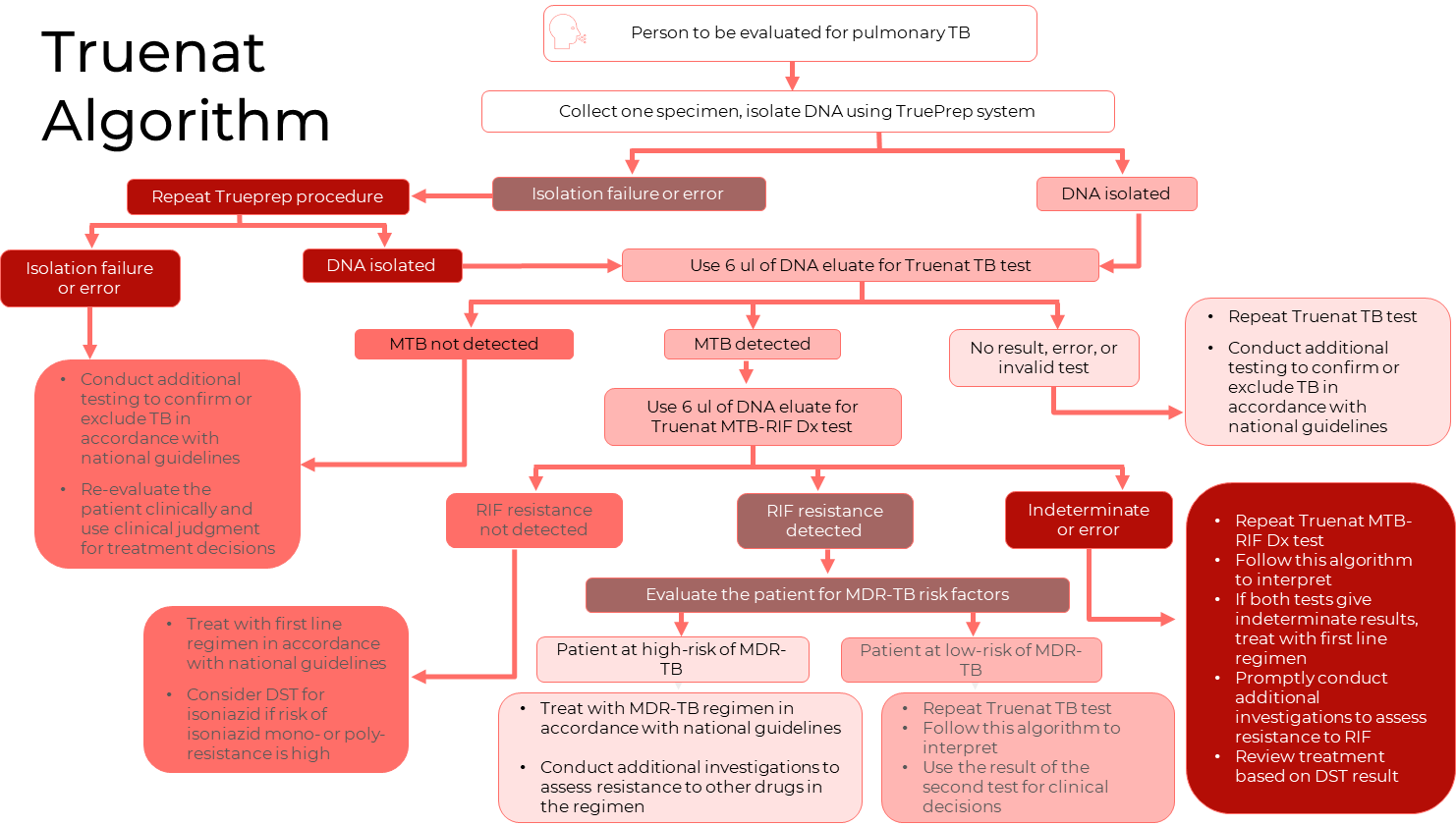 Algorithm Part 1: Isolate DNA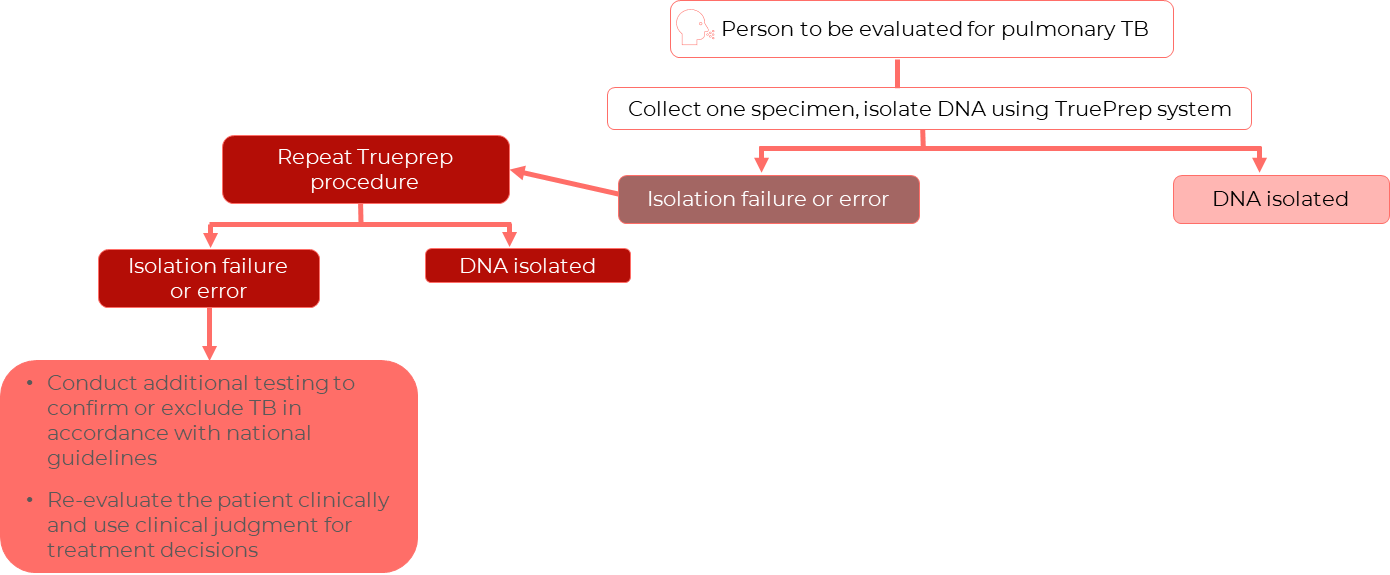 Algorithm Part 2: TB Test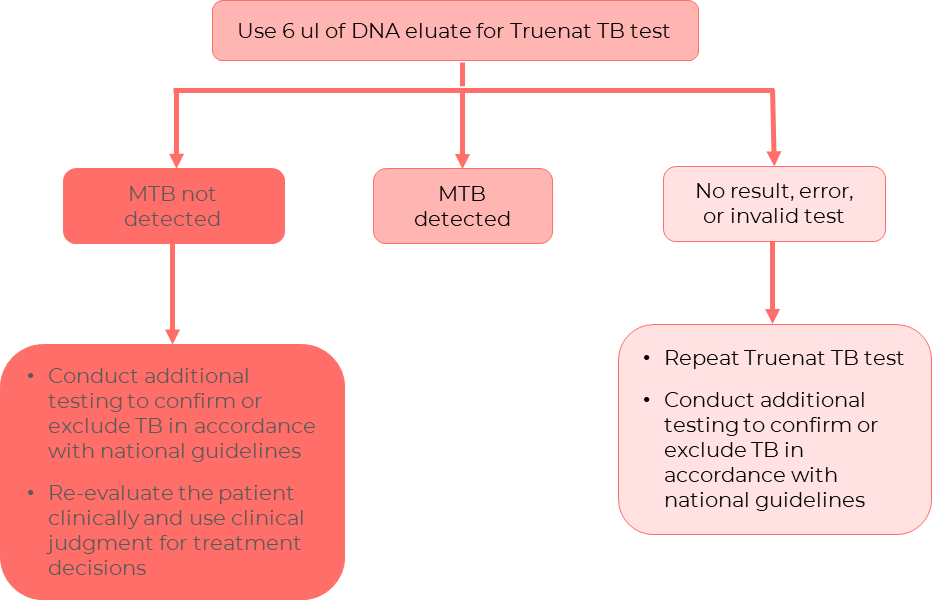  Algorithm Part 3: RIF Resistance Test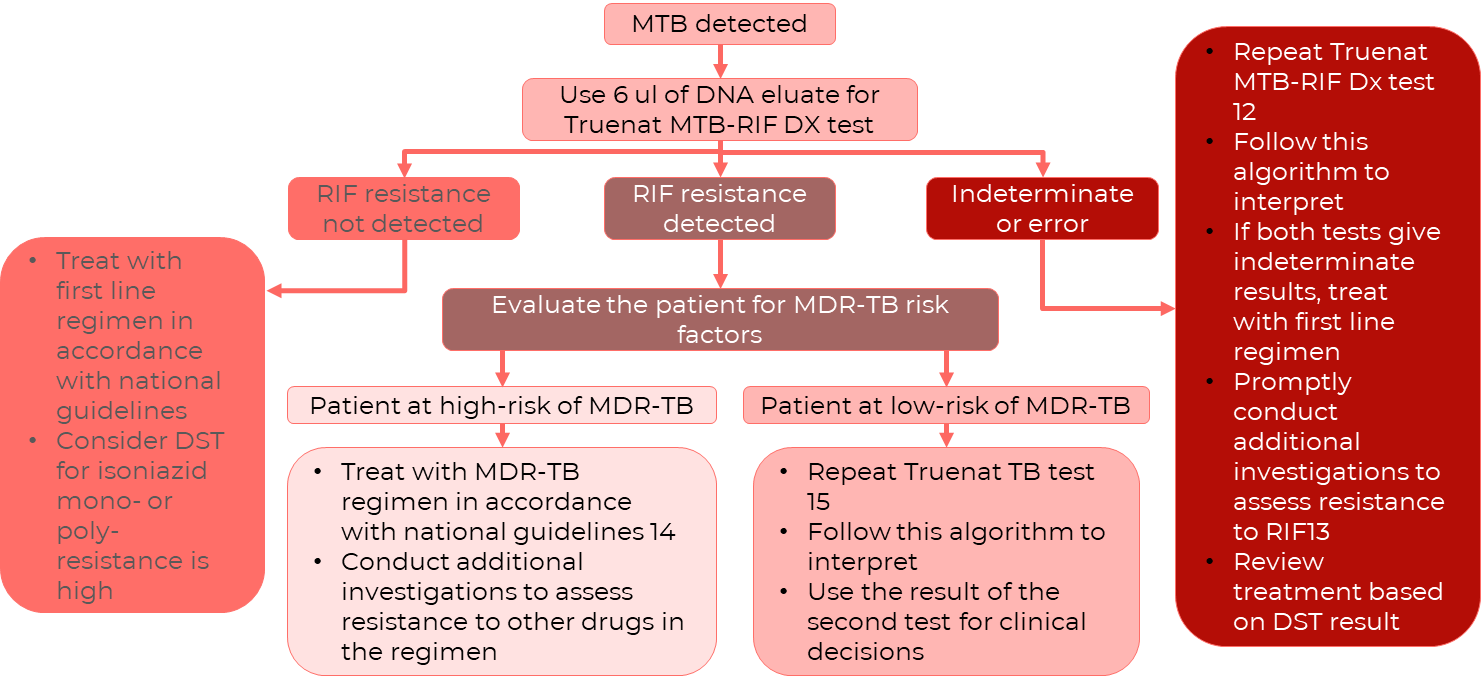 Activity: Truenat Algorithm ScenarioPatient FlowQuestions to Answer About Patient FlowExample DS-/DR-TB Patient Referral PathwayProcedures for Patient Transfers and ReferralsDigital Results ReportingSummaryKnowledge CheckModule 3: Operational AspectsSession FocusTruenat TB PCR Test IntroductionEquipment & SuppliesTruenat Test Procedures**The process flow for using the Truenat equipment is outlined in two job aids from Molbio (included in this participant guide).Waste ManagementErrors and Troubleshooting**Molbio has created a Troubleshooting, Alerts and Errors handout for Trueprep and Truelab (included in your participant guide)Activity: Fix the ErrorInfrastructure RequirementsRecording Testing ActivitiesWarrantySummaryKnowledge CheckModule 4: Order Planning and Quality Assurance (QA) and Control	Session FocusForecasting and QuantificationActivity: Calculating MetricsStock ManagementQuality Assurance and ControlMonitoring QualitySummaryKnowledge CheckModule 5: Monitoring and Evaluation (M&E)Session FocusM&E for TruenatIndicatorsSummaryKnowledge Check Module 6: Biosafety and Specimen Collection and ReferralSession FocusBiosafety Measures and RisksLaboratory InfrastructurePersonal Protective EquipmentBiosafety CabinetsGeneration and Prevention of AerosolsManaging SpillsWaste DisposalSpecimen Collection ProceduresSpecimen Referral SummaryKnowledge CheckIntroductionIn this session, we will learn to: Describe the global and country-specific context of TB.List the different laboratory tests used to diagnose TB and drug resistance, and WHO’s recommendations for each.Describe the advantages of introducing Truenat within a TB diagnostic network. Compare the diagnostic accuracy of Truenat to other TB laboratory tests. Global TB ContextGlobal Context10 million people fall ill with tuberculosis (TB) ever year.1.5 million people die from TB each year – making it the world’s top infectious killer.TB is the leading cause of death of people with HIV and a major contributor to antimicrobial resistanceWHO End-TB StrategyWHO-recommended rapid TB diagnostics (WRDs) should be available to all persons with signs or symptoms of TBAll bacteriologically confirmed TB patients should receive drug susceptibility testing (DST) at least for rifampin (RIF)All patients with RIF-resistant TB should receive DST at least for fluoroquinolones (FQs)WHO Guidelines on DSTUpdated WHO guidelines stress the importance of DST prior to treatment, especially for the medicines for which WHO-recommended rapid molecular tests are available.Question: How many people fall ill each year with TB? ________________________________________________________________________Discussion Question: To what extent do you think your country is meeting the goals of the WHO End-TB Strategy? ________________________________________________________________________________________________________________________________________________________________________________________________________________________________________________________________________________________________________________________________________________________________________________________________________________________________________________________________________Question: WHO-recommended rapid molecular tests exist for which medicines?_______________________________________________________________________________________Other Notes:____________________________________________________________________________________________________________________________________________________________________________________________________________________________________________________________________________________________________________________________________________________Country TB ContextNotes:____________________________________________________________________________________________________________________________________________________________________________________________________________________________________________________________________________________________________________________________________________________________________________________________________________________________________________________________________________________________________________________________________________________________________________________________________________________________________________________________________________Plenary SessionNotes:________________________________________________________________________________________________________________________________________________________________________________________________________________________________________________________________________________________________________________________________________________________________________________________________________________________________________________________________________________________________________________________________________________________________________________________________________________________________________________________________________________________________________________________________________________________________________________________Menu of TB Lab Tests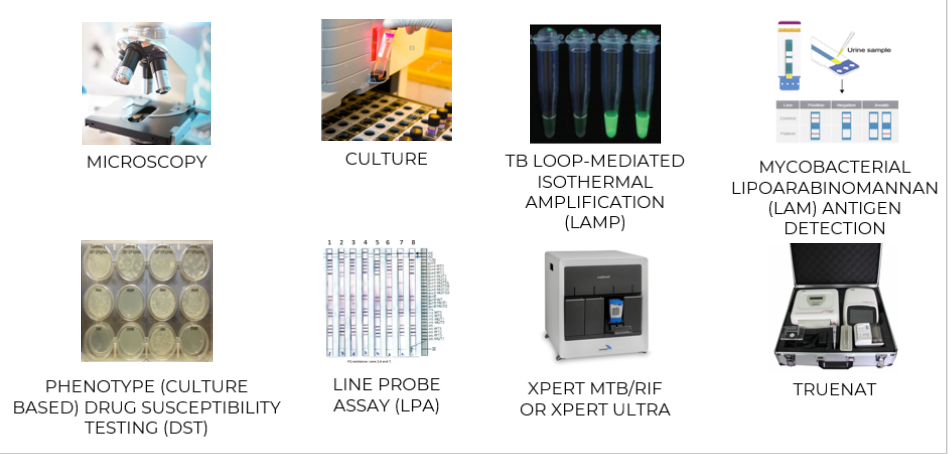 Lab Tests for TBUsesBenefitsLimitationsWHO RecommendationAFB-Smear MicroscopyUsed as an initial diagnostic test for the detection of AFBMonitors response to therapyCan be done safely with minimal biosafety precautionsLimited sensitivity, which is further reduced in HIV-positive individualsWHO recommends that in all settings LED fluorescence microscopy should be phased in to replace conventional bright-field microscopy and Ziehl-Neelsen stainingCultureUsed as an initial diagnostic for TB as well as to isolate cultures for DSTMonitors MDR-TB treatmentMost sensitive test for the detection of MTBCProvides an isolate for DSTRequires a high level of biosafety precautionsLiquid culture is more expensive than solid culture Rapid identification of species is recommendedWHO recommends the use of liquid culture and rapid species identification within the context of country specific, comprehensive plans for laboratory capacity strengthening and based on a step-wise approach TB-LAMPDiagnosis of pulmonary TBRequires minimal infrastructure and has biosafety requirements similar to smear microscopyCan be read by the naked eye under ultraviolet lightRequires less than one hour to performMost suitable for settings with low prevalence of HIV and MDR-TBCannot be used to monitor treatmentDoes not detect RIF resistanceWHO suggests using TB-LAMP as a replacement test for sputum smear microscopy for the diagnosis of pulmonary TBLF-LAM Antigen DetectionRapid test to detect MTBC antigens in urineRequires no equipmentDoes not provide any information on drug resistanceCannot be used to monitor treatmentWHO recommends using Alere Determine™ TB LAM Ag to assist in the diagnosis of active TB in HIV-positive adults, adolescents, and children with signs and symptoms of TB, who are seriously ill, or have a CD4 cell count of less than 100 cells/mm3AlereLAM is also recommended for use in HIV-negative persons under certain circumstancesPhenotypic (culture-based) DSTDetection of resistance to anti-TB drugsCulture-based, phenotypic DST remains essential for drugs for which there are not yet reliable molecular testsPhenotypic DST for second-line agents is required to confirm or exclude XDR-TBRequires a high level of biosafety precautions, highly skilled staff and strict quality controlCulture-based phenotypic DST can take weeks to months to generate results Reliable phenotypic DST methods are not always availableDST remains essential for drugs for which there are not yet reliable molecular tests.LPADetection of resistance to anti-TB drugsSpecifically detects the specific MTB strain and determines its drug resistance profileRequires at least 3 separate rooms to avoid cross-contamination and moderate to high levels of biosafety precautionsCannot be used to monitor treatmentFL-LPA is recommended for use on smear-positive sputum specimens and M. tuberculosis isolates as the initial test instead of phenotypic culture-based DST to detect resistance to RIF and INH.WHO suggests using SL-LPA as the initial test instead of phenotypic culture-based DST to detect resistance to FQs and AMK directly from patient specimens or culturesXpert MTB/RIF or Xpert UltraDetects both mycobacterium tuberculosis complex bacteria (MTBC) and RIF resistanceFast turnaround (<2 hours), high sensitivity, low risk in terms of biosafetyRequires an uninterrupted and stable electrical power supply, yearly calibration of the modules and an ambient temperature of 15-30 °C.Cannot be used to monitor treatmentDoes not detect anti-TB agents other than RIFWHO recommends the use of Xpert MTB/RIF or Ultra as an initial diagnostic test for TB and detection of rifampicin-resistance detection rather than smear microscopy/culture and phenotypic drug-susceptibility testingTruenatFirst WHO-recommended molecular test for TB and RIF resistance that can be used in peripheral settings with limited infrastructureDesigned to be operated in peripheral laboratories with minimal infrastructure and minimally trained techniciansBattery-powered and uses room temperature stable reagentsCan generate results for TB in one hour and for RIF resistance in one additional hourRIF resistance test is a reflex testElectricity still required for charting batteriesMore manual steps than the Xpert MTB/RIF testIn adults and children with signs and symptoms of pulmonary TB, the Truenat MTB or MTB Plus may be used as an initial diagnostic test for TB rather than smear microscopy/culture.In adults and children with signs and symptoms of pulmonary TB and a Truenat MTB or MTB Plus positive result, Truenat MTB-RIF Dx may be used as an initial test for RIF resistance rather than culture and phenotypic DST.Lab Tests for TB: Placement in the Network 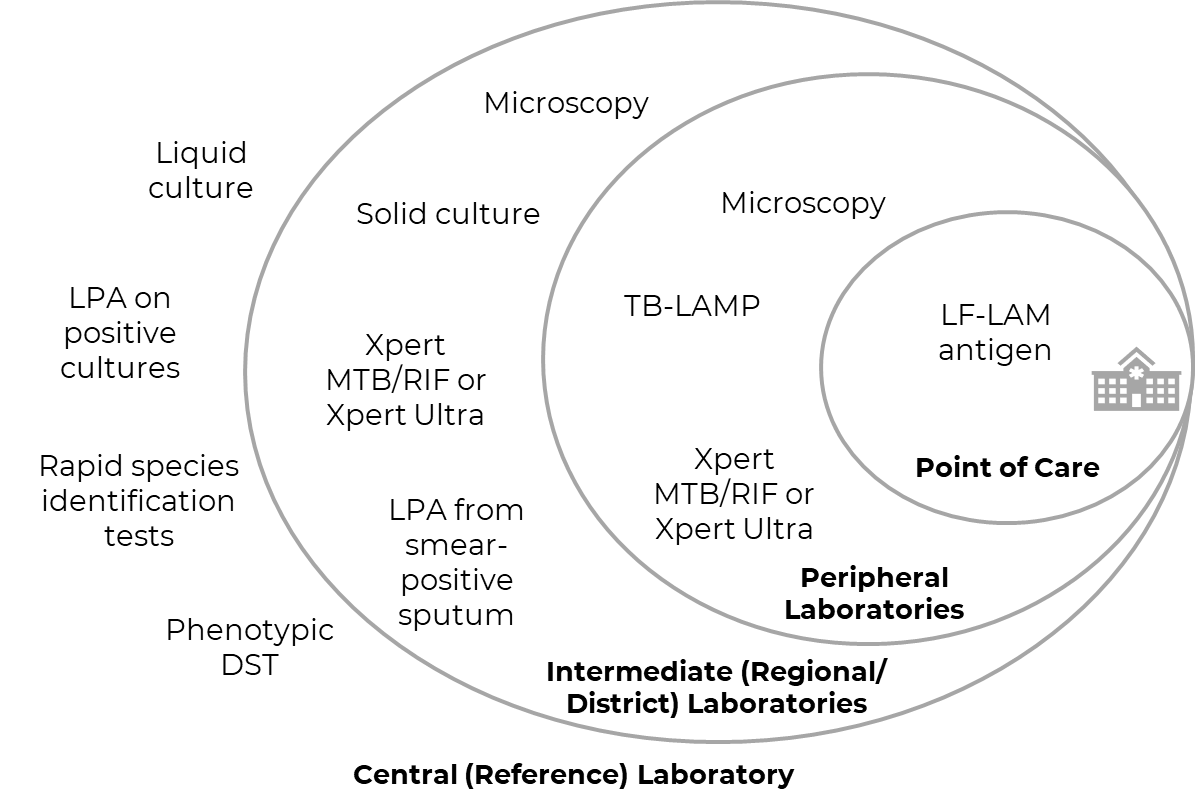 Notes:________________________________________________________________________________________________________________________________________________________________________________________________________________________________________________________________________________________________________________________________________________________________________________________________________________________________________________________________________Discussion Question: Indicate in the picture above where you think Truenat should be placed in this diagram.____________________________________________________________________________________________________________________________________________________________________________________________________________Positioning vs. Xpert or LAMP**Truenat is not a replacement for existing Xpert networksA country can use more than one test for rapid testingTruenat and TB-LAMP can be placed at lower levels than XpertPlacement at lower levels can increase patient access to rapid molecular testing for TB, decentralize testing for RIF resistance, and reduce need for patient travelNotes:____________________________________________________________________________________________________________________________________________________________________________________________________________________________________Placement of Truenat in Diagnostic NetworksTruenat can be placed at peripheral health centres to replace microscopy as the initial diagnostic test for TBX-ray may be used as a screening tool for confirmatory testing with TruenatSpecimen referral networks may be needed to allow for further DSTNotes:____________________________________________________________________________________________________________________________________________________________________________________________________________________________________Diagnostic accuracy relative to culture, in microscopy center settings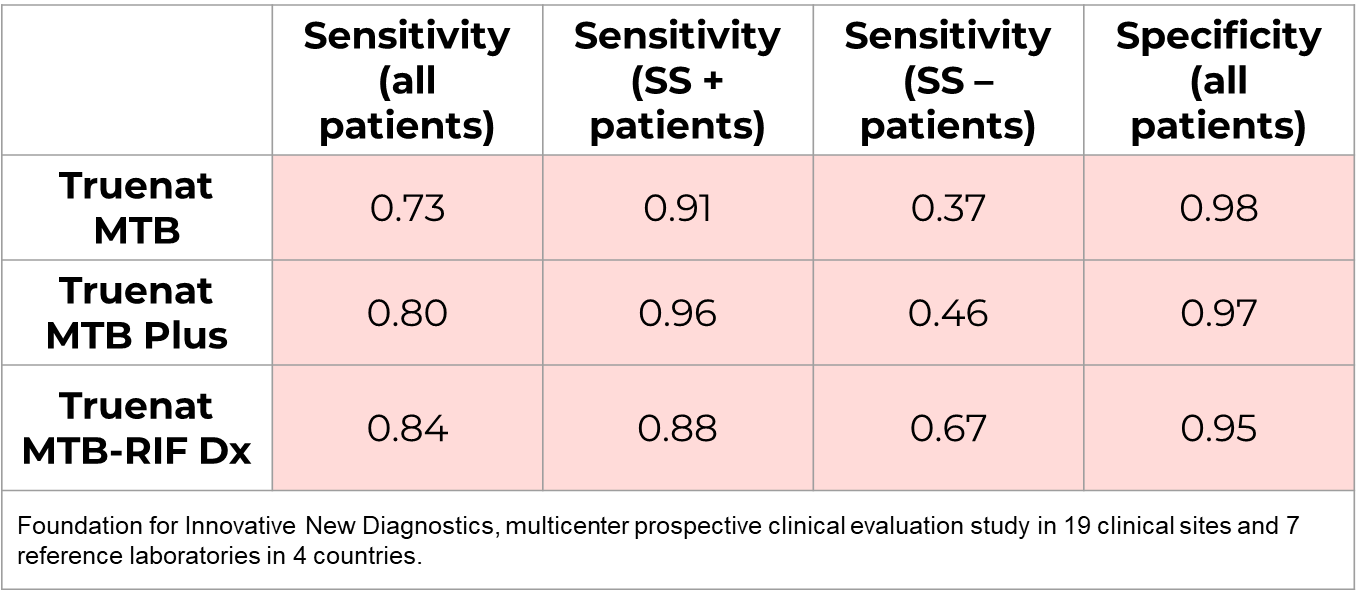 Question: What are sensitivity and specificity? ____________________________________________________________________________________________________________________________________________________________________________________________________________________________________________________________________________________________________________________________________________________________________________________________Question: What do you notice about the specificity and sensitivity of Truenat relative to culture? (What is the main point of this table?)____________________________________________________________________________________________________________________________________________________________________________________________________________________________________________________________________________________________________________________________________________________________________________________________Diagnostic accuracy relative to culture among individuals being evaluated for TB, reference laboratory settings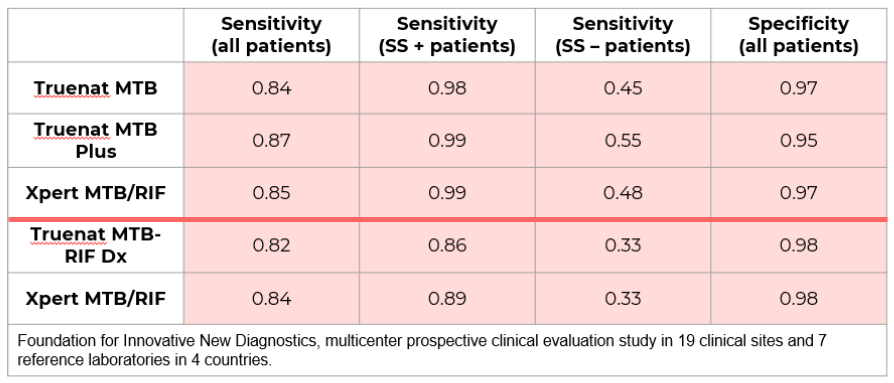 Question: What is the main point of this table?________________________________________________________________________________________________________________________________________________________________________________________________________________________________________________________________________________________________________________Effect of prior treatment on specificity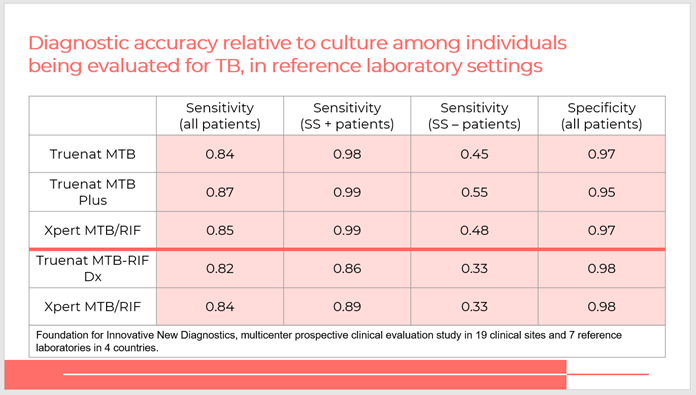 Question: What is the main point of this table?____________________________________________________________________________________________________________________________________________________________________________________________________________________________________Sensitivity and Specificity TradeoffsIn deciding whether to select Truenat MTB or MTB Plus, countries will need to consider the possible trade-offs between higher or lower sensitivity and higher or lower specificity based on the prevalence of:TBDR-TBTB/HIV co-infectionQuestion: Why might a country with a high DR-TB burden choose not to use MTB Plus? ________________________________________________________________________________________________________________________________________________________________________________________________________________________________________________________________________________________________________________High HIV Burden SettingsIn a population with a high prevalence of HIV, a more sensitive test (i.e., Truenat MTB Plus) may be the more appropriate test because of its increased sensitivity for the detection of MTBC in smear-negative samples.Notes:____________________________________________________________________________________________________________________________________________________________________________________________________________________________________________________________________________________________________________________________________________________________________________________________Advantages of TruenatCost-effectivenessLow equipment and test costsIn – built connectivity allows for use of digital data including rapid reporting of results to clinicians.Patient accessUse of Truenat at primary healthcare level can reduce the need for sample transport for detection of RIF resistance Near Point of care technology  POC), battery operated and portableCan be used for active case finding strategies remotely in rural areasTime taken for the assayMTB detection is completed in 35 minutes and the RIF assay is done only as a reflex testAvailability of DNAWith Truenat, DNA is available for repeat testing and any further investigation and quality control purposesDiscussion Question: In your opinion, which of these advantages is the most important in your country? Why?____________________________________________________________________________________________________________________________________________________________________________________________________________________________________________________________________________________________________________________________________________________________________________________________Activity: Which Test Should I Use?Activity: Which Test Should I Use?Directions: Read each scenario below to determine if Truenat should be used to test for TB or not. Circle the correct answer and write your rationale. You have 10 minutes to complete your answers. Be prepared to share with the whole group. 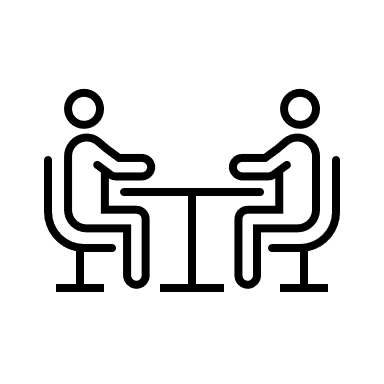 Scenario 1: You are working in a primary care clinic. A 33-year-old woman presents with a low-grade fever and a persistent cough. The woman informs you that she has been coughing for the last two weeks.Which test(s) should you order? ____________________________________________Why?________________________________________________________________________________________________________________________________________________________________________________________________________________________________________________________________________________Scenario 1: You are working in a primary care clinic. A 33-year-old woman presents with a low-grade fever and a persistent cough. The woman informs you that she has been coughing for the last two weeks.Which test(s) should you order? ____________________________________________Why?________________________________________________________________________________________________________________________________________________________________________________________________________________________________________________________________________________Scenario 2:A patient presents with trouble breathing and coughing that she has experienced for the last week. She tells you that last year she was treated for an illness but she doesn’t know what it was, only that she had to take medicine every day. You do not have access to her health record. Which test(s) should you order? ____________________________________________Why?________________________________________________________________________________________________________________________________________Scenario 2:A patient presents with trouble breathing and coughing that she has experienced for the last week. She tells you that last year she was treated for an illness but she doesn’t know what it was, only that she had to take medicine every day. You do not have access to her health record. Which test(s) should you order? ____________________________________________Why?________________________________________________________________________________________________________________________________________Scenario 3: A patient enters your clinic with a bad cough that has lasted for two months. Sometimes the cough produces blood. He is also suffering from malaise. You work in a city where there is a high prevalence of HIV. Which test(s) should you order? ____________________________________________Why?________________________________________________________________________________________________________________________________________Scenario 3: A patient enters your clinic with a bad cough that has lasted for two months. Sometimes the cough produces blood. He is also suffering from malaise. You work in a city where there is a high prevalence of HIV. Which test(s) should you order? ____________________________________________Why?________________________________________________________________________________________________________________________________________SummaryTruenat is a promising new TB diagnostic toolMore sensitive and specific than microscopyTruenat has minimal infrastructure requirements and can be used at POC/near-POCResults are rapidly available allowing for same-day diagnosisTruenat can detect RIF resistance within two hoursCan be used as initial resistance testNotes:____________________________________________________________________________________________________________________________________________________________________________________________________________________________________________________________________________________________________________________________________________________________________________________________Notes:____________________________________________________________________________________________________________________________________________________________________________________________________________________________________________________________________________________________________________________________________________________________________________________________IntroductionIn this session, we will learn to: Implement the WHO recommendations for using TruenatFollow the Truenat algorithm and decision tree to use TruenatUnderstand patient flow within the TB diagnostic network and describe procedures for patient referralWHO Recommendations – Diagnostic Algorithm and Results Interpretation                                MTB or MTB PlusMay be used as an initial diagnostic test for TB rather than smear microscopy or culture in adults and children with signs and symptoms of pulmonary TB.MTB-RIF DxWHO suggests using Truenat MTB-RIF Dx as the initial test for detection of RIF resistance rather than culture and phenotypic DST persons with a Truenat MTB or MTB Plus positive result.Notes:____________________________________________________________________________________________________________________________________________________________________________________________________________________________________________________________________________________________________________________________________________WHO Recommendations – Diagnostic Algorithm and Results Interpretation                              Truenat can be used for all adults and children with signs and symptoms of pulmonary TB.Question: What are the signs and symptoms of pulmonary TB?______________________________________________________________________________________________________________________________________________________________________Question: Which persons have an elevated risk of RIF-resistant (RR)-TB?______________________________________________________________________________________________________________________________________________________________________Question: What are the signs and symptoms of extrapulmonary TB?______________________________________________________________________________________________________________________________________________________________________Question: What tests can you use for TB treatment monitoring?______________________________________________________________________________________________________________________________________________________________________Truenat AlgorithmThe Truenat algorithm breaks down the testing approach for using Truenat to detect pulmonary TB and RIF-resistance.Truenat Algorithm Part 1: Isolate DNA                                                                                                    Programs may consider collecting two specimens upfront1st specimen: Should be promptly tested using Truenat TB test2nd specimen: Use for additional testing in the algorithmSputum is the recommended specimenInsufficient evidence of how test performs with other specimensPrepare the sample using the Trueprep AUTO MTB Sample Pre-treatment PackIsolate DNA using:Trueprep AUTO v2 Universal Cartridge Based Sample Prep KitTrueprep AUTO v2 Universal Cartridge Based Sample Prep DeviceQuestion: What should you do if you receive an isolation failure or error twice when trying to isolate the DNA?________________________________________________________________________________________________________________________________________________________Notes:________________________________________________________________________________________________________________________________________________________________________________________________________________________________________________________________________________________________________________Truenat Algorithm Part 1: Isolate DNA                                                                                                 If DNA isolation is unsuccessful:Repeat the DNA isolation with Trueprep using the same prepared sample and a second Trueprep cartridgeIf second attempt is also unsuccessful:Consider collecting a fresh specimen and processing again with Trueprep systemConduct additional testing to confirm or exclude TB in accordance with national guidelines. Unsuccessful isolations are typically related to cartridge errors.Discussion Question: What are some additional tests you could do if the second attempt is also unsuccessful?____________________________________________________________________________________________________________________________________________________________________________________________________________________________________Notes:________________________________________________________________________________________________________________________________________________________________________________________________________________________________________________________Truenat Algorithm Part 2: TB TestIf TB test result is MTB Not DetectedRe-evaluate the patient and conduct additional testing in accordance with national guidelines.Consider the possibility of clinically defined TB (TB without bacteriological confirmation) Use clinical judgment for treatment decisions. If TB test result is MTB DetectedMTB detected results appears as:Truenat MTB: ‘detected.’Truenat MTB Plus: ‘detected high,’ ‘moderate,’ ‘low,’ or ‘very low.’If the TB test is inconclusiveTest result reads “Error” or “No result”Repeat Truenat TB test with a new specimenStart anew with the same sample preparation and DNA isolationIf the repeated test has a valid result, continue with the algorithmIf a second attempt is also inconclusiveConduct additional testing to confirm or exclude TB in accordance with national guidelinesNotes:____________________________________________________________________________________________________________________________________________________________________________________________________________________________________________________________________________________________________________________________________________If TB test result is MTB Not DetectedRe-evaluate the patient and conduct additional testing in accordance with national guidelines.Consider the possibility of clinically defined TB (TB without bacteriological confirmation)Use clinical judgement for treatment decisionsActivity Directions: Take 2 -3 minutes and list as many re-evaluation options to consider if TB test result is MTB not detected below. Be prepared to share your answers with the class.________________________________________________________________________________________________________________________________________________________________________________________________________________________________________________________________________________________________________________If TB test result is MTB DetectedMTB detected results appear as follows:Truenat MTB: ‘detected’ Truenat MTB Plus: ‘detected high’, ‘moderate’, ‘low’, or ‘very low’Notes:____________________________________________________________________________________________________________________________________________________________________________________________________________________________________________________________________________________________________________________________________________Truenat Algorithm Part 2: TB Test                                                                                                        If TB test result is inconclusiveTest result reads “Error” or “No result:” Repeat Truenat TB test with second portion of the remaining DNA or new sampleTest result reads “invalid:”Repeat Truenat TB test with new specimen Start anew with the sample preparation and DNA isolationIf repeated test has a valid result, continue with algorithmIf second attempt is also inconclusiveConduct additional testing to confirm or exclude TB in accordance with national guidelinesNotes:____________________________________________________________________________________________________________________________________________________________________________________________________________________________________________________________________________________________________________________________________________Truenat Algorithm Part 3: RIF Resistance Test                                                                                    Notes:____________________________________________________________________________________________________________________________________________________________________________________________________________________________________Notes:____________________________________________________________________________________________________________________________________________________________________________________________________________________________________Truenat Algorithm Part 3: RIF Resistance Test                                                                                  Truenat Algorithm Part 3: RIF Resistance Test                                                                                  If MTB-RIF Dx test result is RIF Resistance Not DetectedInitiate patient on appropriate regimen using first-line TB drugs in accordance with national guidelinesIf a patient is very high risk for MDR-TB, initiate a MDR-TB regimenConsider requesting additional DST in accordance with national algorithms.If MTB-RIF Dx test result is RIF Resistance Not DetectedInitiate patient on appropriate regimen using first-line TB drugs in accordance with national guidelinesIf a patient is very high risk for MDR-TB, initiate a MDR-TB regimenConsider requesting additional DST in accordance with national algorithms.Notes:____________________________________________________________________________________________________________________________________________________________________________________________________________________________________Notes:____________________________________________________________________________________________________________________________________________________________________________________________________________________________________If MTB-RIF Dx test result is RIF Resistance: Assess whether the patient is at high risk for MDR-TBIf MTB-RIF Dx test result is RIF Resistance: Assess whether the patient is at high risk for MDR-TBIf Patient is High Risk:If Patient is Low Risk:Consider the RIF-resistant test result definitive Initiate the patient on a regimen for RR-TB or MDR-TB in accordance with national guidelines and WHO recommendationsRepeat the Truenat TB test and MTB-Rif Dx test on a fresh sampleIf second test also indicates RIF resistance, initiate an MDR-TB regimen in accordance with national guidelinesIf second test indicates RIF resistance not detected, assume false-positive and initiate treatment with a first-line regimen in accordance with national guidelines.Discussion Question: Write your response to the following questions. Be prepared to share.Discussion Question: Write your response to the following questions. Be prepared to share.What types of patients are high-risk for MDR-TB?_______________________________________________________________________________________________________________________________________________________________________________________________________________What types of patients are high-risk for MDR-TB?_______________________________________________________________________________________________________________________________________________________________________________________________________________Notes:____________________________________________________________________________________________________________________________________________________________________________________________________________________________________Notes:____________________________________________________________________________________________________________________________________________________________________________________________________________________________________For all patients with RR-TB or MDR-TB:Conduct additional investigations to assess resistance to the other drugs in the treatment regimen. Rapid molecular methods are preferred.For all patients with RR-TB or MDR-TB:Conduct additional investigations to assess resistance to the other drugs in the treatment regimen. Rapid molecular methods are preferred.Notes:____________________________________________________________________________________________________________________________________________________________________________________________________________________________________Notes:____________________________________________________________________________________________________________________________________________________________________________________________________________________________________If MTB-RIF Dx test result is RIF indeterminateInitiate patient on TB treatment regimen using first-line TB drugs in accordance with national guidelinesUnless the patient is very high risk for MDR-TB, in which case initiate on an MDR-TB regimenIf MTB-RIF Dx test result is RIF indeterminateInitiate patient on TB treatment regimen using first-line TB drugs in accordance with national guidelinesUnless the patient is very high risk for MDR-TB, in which case initiate on an MDR-TB regimenRIF resistance indeterminate result is usually caused by a paucibacillary TB load in the sample.In this case, consider repeating the Truenat MTB-RIF Dx test using a DNA eluate from a fresh specimen or another aliquot of the DNA eluateFollow steps previously described based on the second resultRIF resistance indeterminate result is usually caused by a paucibacillary TB load in the sample.In this case, consider repeating the Truenat MTB-RIF Dx test using a DNA eluate from a fresh specimen or another aliquot of the DNA eluateFollow steps previously described based on the second resultNotes:____________________________________________________________________________________________________________________________________________________________________________________________________________________________________Notes:____________________________________________________________________________________________________________________________________________________________________________________________________________________________________Activity: Truenat Scenarios                                                                                                                    Activity: Truenat Scenarios                                                                                                                    Directions: Use the Truenat Algorithm to answer the questions in this scenario.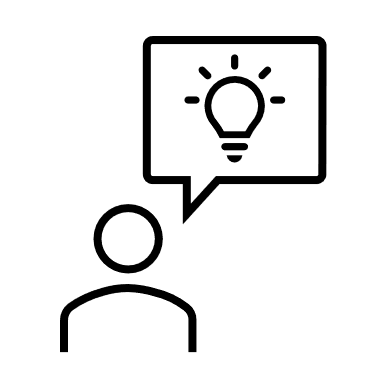 Scenario:A patient comes to your clinic and has a severe cough and malaise. Her X-ray shows abnormalities on her lungs that suggest pulmonary TB. What should you do first?____________________________________________________________________________________________________________________________________________________________________________________________________________________________________You have now collected your specimen and attempted to isolate the DNA, but it was unsuccessful. What should you do?____________________________________________________________________________________________________________________________________________________________________________________________________________________________________After your second attempt, your DNA isolation was successful. What are the possible outcomes of the TB Test?____________________________________________________________________________________________________________________________________________________________________________________________________________________________________The test results are MTB Detected. What additional test do you need to perform?____________________________________________________________________________________________________________________________________________________________________________________________________________________________________The next test revealed that the MTB-RIF Dx test result detected RIF resistance. Your patient does not think she has ever had or been treated for TB. What should you do?____________________________________________________________________________________________________________________________________________________________________________________________________________________________________The test returns with the results of RIF resistance not detected. What are your next steps?____________________________________________________________________________________________________________________________________________________________________________________________________________________________________Patient Flow                                                                                                                                            Patient flow will vary based on where the Truenat is placed in the diagnostic network, i.e. at point of care or in peripheral labsExtremely important that patients are linked to additional testing as needed, treatment, and careDiscussion Question: Based on your experience, what are some key considerations to think about in developing patient referral pathway for Truenat in your country?________________________________________________________________________________________________________________________________________________________________________________________________________________________________________________________________________________________________________________Notes:________________________________________________________________________________________________________________________________________________________________________________________________________________________________________________________________________________________________________________Questions About Patient Flow                                                                                                           Answer the following questions about the patient flow and optimal sample flow for your country? How are patients referred for TB screening and testing?_______________________________________________________________________________________________________________________________________________________________________________________________________________Are patients referred from the community to the facility for TB testing?____________________________________________________________________________________________________________________________________________________________________________________________________________Are samples collected at the community level and transported to the facility for testing, or are they tested at the community level and TB patients referred to the facility for TB/DR-TB Rx initiation?____________________________________________________________________________________________________________________________________________________________________________________________________________How are results transmitted to the clinician/facility/patient?____________________________________________________________________________________________________________________________________________________________________________________________________________How are diagnosed patients referred for TB/DR-TB clinical treatment?____________________________________________________________________________________________________________________________________________________________________________________________________________Example DS-DR-TB Patient Referral Pathway                                                                                   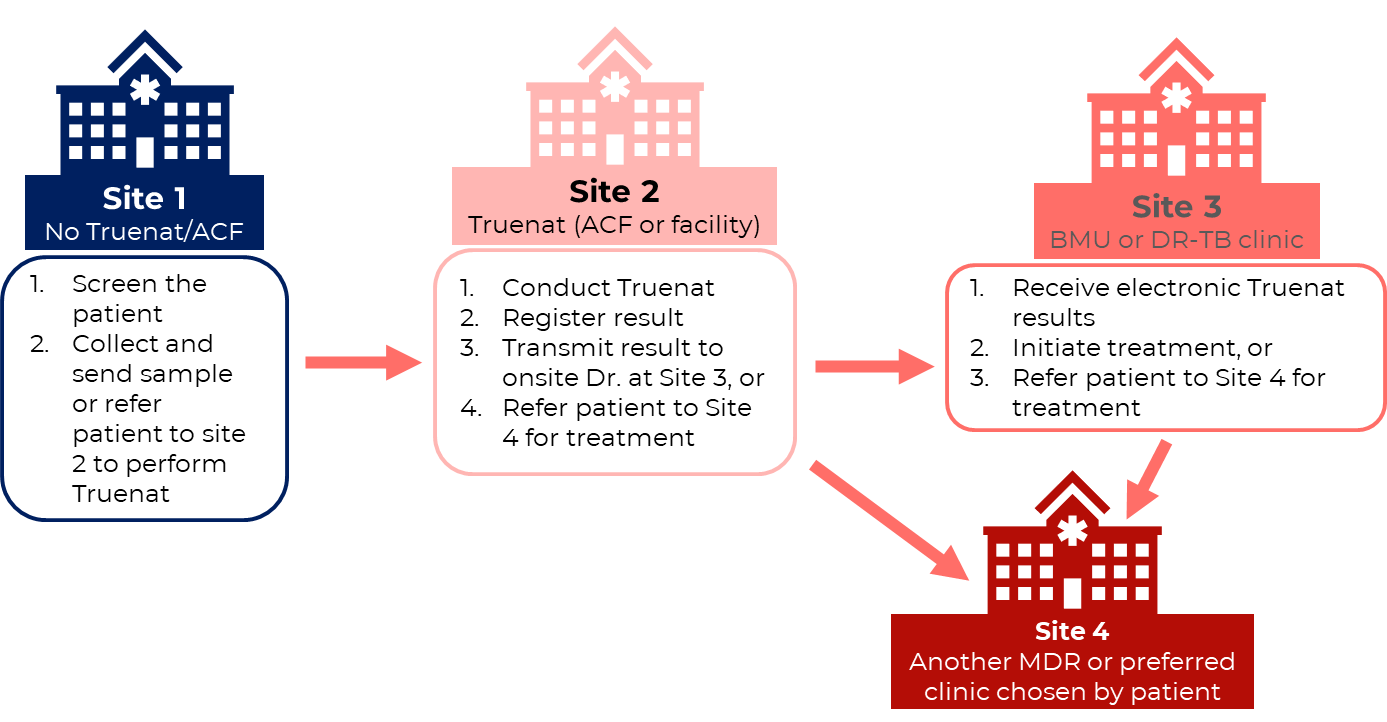 Notes:________________________________________________________________________________________________________________________________________________________________________________________________________________________________________________________________________________________________________________Patient Transfers and Referrals                                                                                                            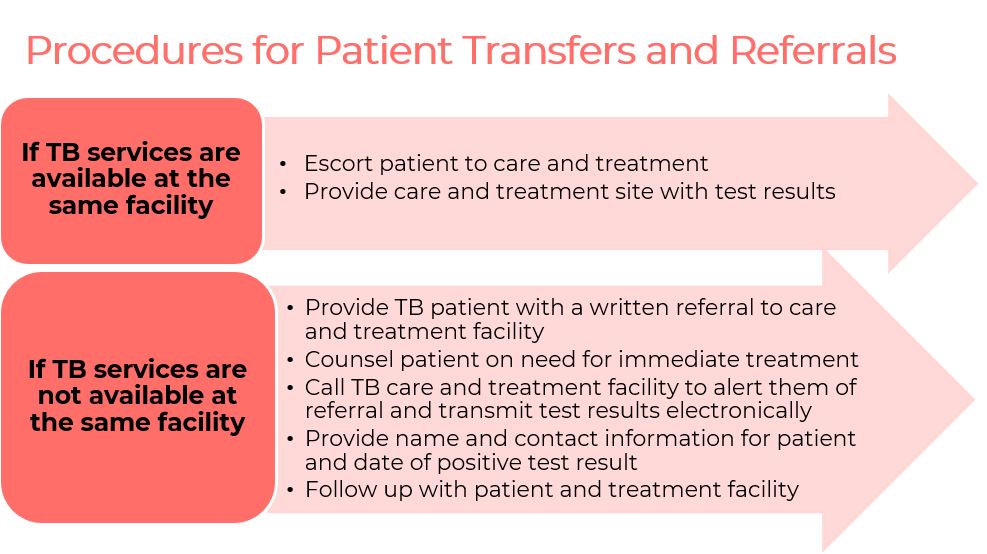 Notes:________________________________________________________________________________________________________________________________________________________________________________________________________________________________________________________________________________________________________________Digital Results Reporting                                                                                                                      The Truelab instrument has built-in software for digital results reportingThird-party connectivity software platform (Aspect and DataToCare) companies are currently working to allow for smooth flow of data to these platformsDigital results reporting can be used to:Send test results to cliniciansSend information about performance and issues to Molbio (error reads, sample processing information)Send data to national servers for surveillance purposesNotes:____________________________________________________________________________________________________________________________________________________________________________________________________________________________________________________________________________________________________________________________________________Summary                                                                                                                                                   WHO recommends using Truenat MTB or MTB Plus and MTB-RIF Dx for all adults and children with signs and symptoms of pulmonaryTB The Truenat algorithm breaks down the testing approach for using Truenat to detect MTBC and RIF-resistance. The procedures for patient transfer or referral will be country specific. In cases of TB-positive results, the patient must be referred to TB care and treatment services. Notes:________________________________________________________________________________________________________________________________________________________________________________________________________________________________________________________________________________________________________________Notes:____________________________________________________________________________________________________________________________________________________________________________________________________________________________________________________________________________________________________________________________________________________________________________________________IntroductionIn this session, we will learn to:List the equipment and supplies needed to run Truenat testsDescribe the procedures for running a Truenat testDescribe the infrastructure requirements for using Truenat equipmentLearning Objectives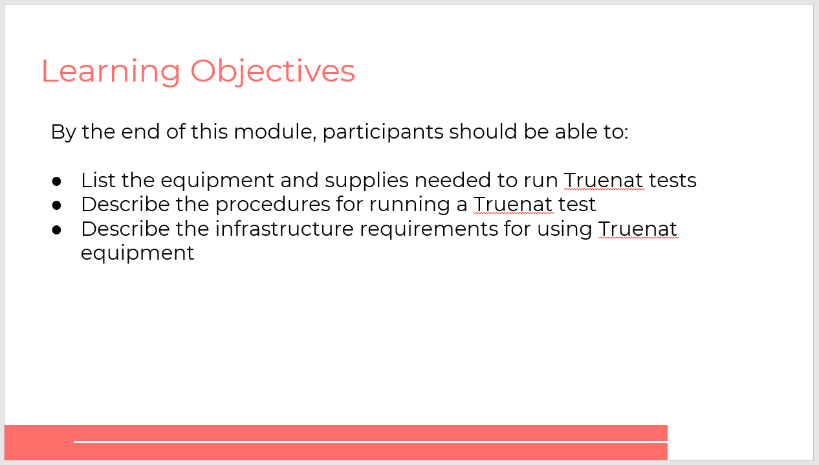 Introduction to Truenat TB PCR TestingThe Truenat TB test is a chip-based Real-Time Polymerase Chain Reaction (PCR) test for the semi-quantitative, detection and diagnosis of mycobacterium tuberculosis complex bacteria (MTBC) in human sputum samples. Testing involves the following steps:Notes:____________________________________________________________________________________________________________________________________________________________________________________________________________________________________________________________________________________________________________________________________________Equipment - TrueprepTruenat AUTO v2 Universal Cartridge Based Sample Prep Device (Trueprep)For automated extraction and amplification of DNA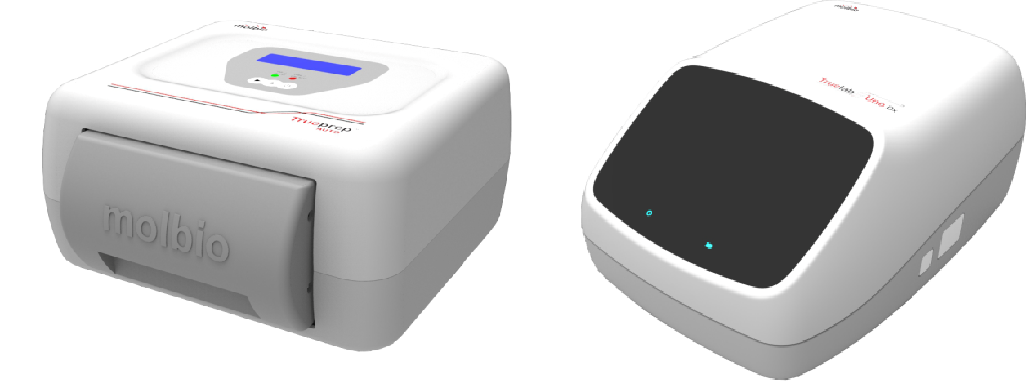 Notes:_________________________________________________________________________________________________________________________________________________________________________________________________________________________________________________________Equipment - TruelabTruelab Real Time micro-PCR AnalyzerFor performing PCRComes in three versions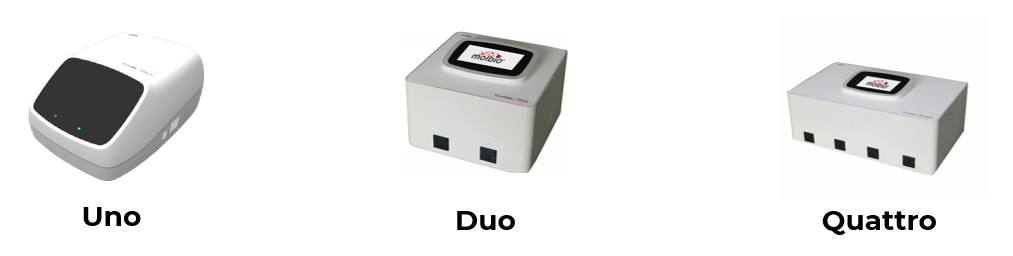 Notes:_________________________________________________________________________________________________________________________________________________________________________________________________________________________________________________________Different Models of Truenat Analyzers to Match Anticipated Throughput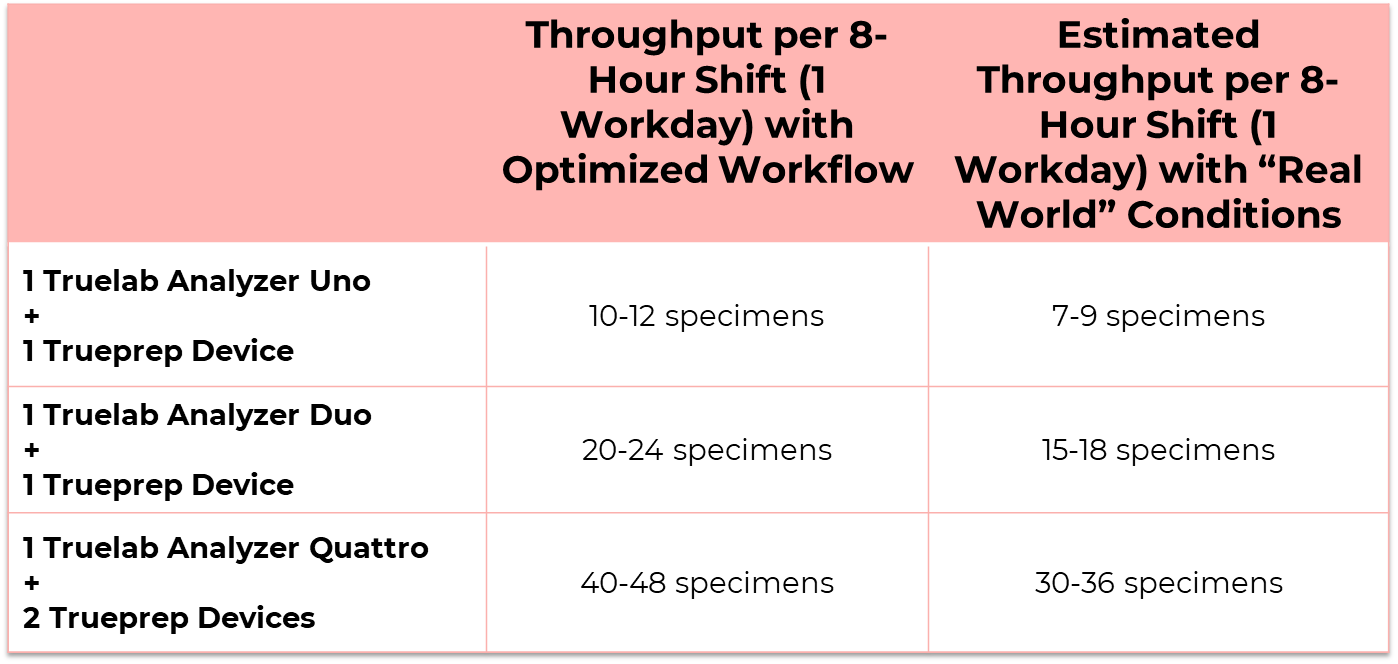 Notes:_________________________________________________________________________________________________________________________________________________________________________________________________________________________________________________________Truelab Micro PCR PrinterTruelab Micro PCR printerBluetooth printer, wirelessly prints the results of the PCR tests performed by Truelab Uno Dx/Duo/Quattro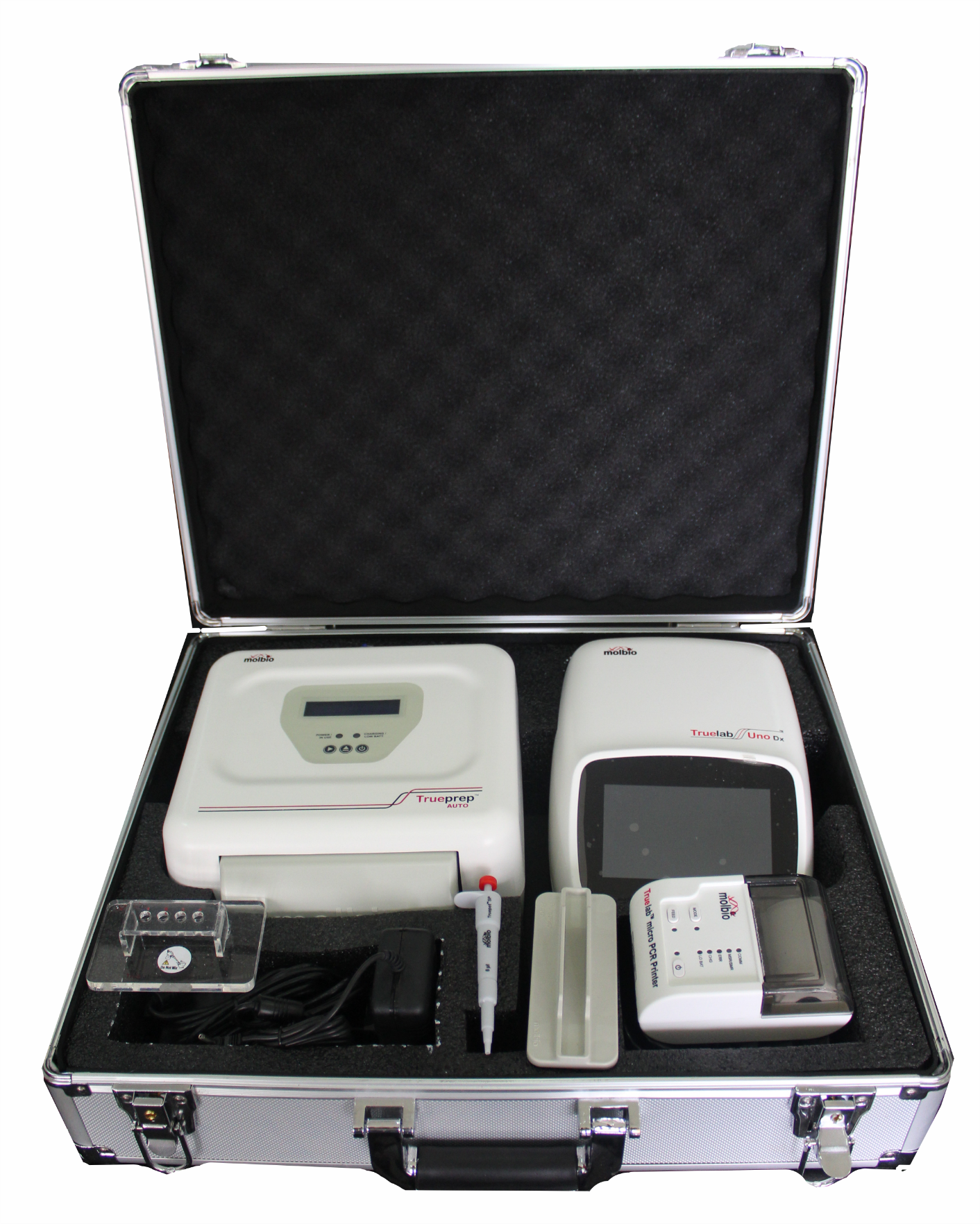 Notes:_________________________________________________________________________________________________________________________________________________________________________________________________________________________________________________________Reagents and ConsumablesThere are three packets that include the reagents and consumables needed to run Truenat.Trueprep AUTO MTB Sample Pretreatment PackGraduated transfer pipettes (1 ml)Lysis buffer bottle (2.5 ml of buffer) Liquefaction buffer bottle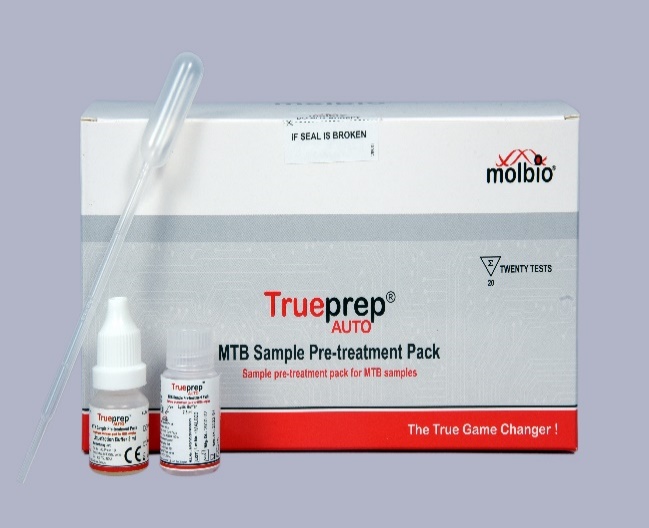 Trueprep® AUTO v2 Universal Cartridge Based Sample Prep Kit (for 5, 25 or 50 tests)Reagent packTransfer pipettes (3 ml)Cartridge pouchesCartridgeElute collection tube (ECT)Transfer pipette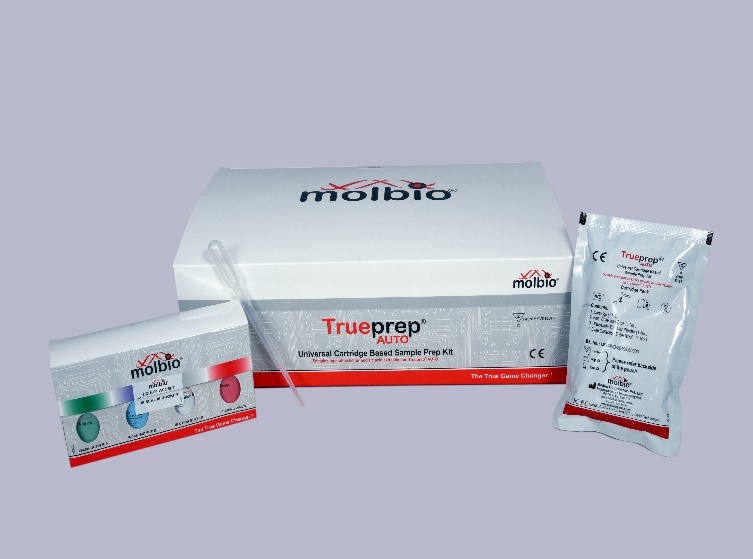 Truenat Chip Pack (for 5, 20, or 50 tests)Truenat chip pouchesMicrotube containing freeze-dried PCR reagentsFilter barrier pipette tipDesiccant pouch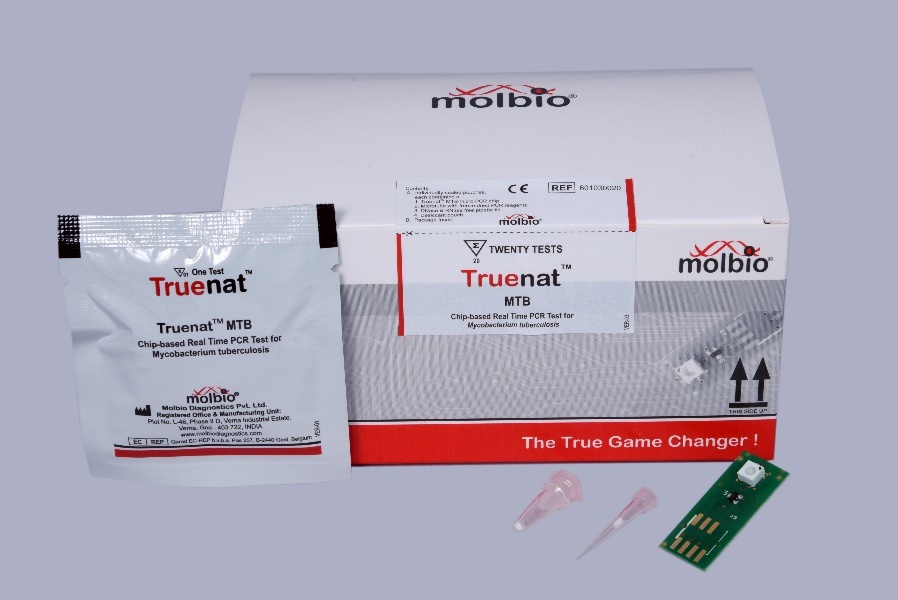 Reminder: Truenat has three types of chips, so three different types of chip packsMTB: For the detection of TBMTB Plus: A more sensitive test for the detection of TBMTB-RIF Dx: For the detection of RIF resistanceNotes:_________________________________________________________________________________________________________________________________________________________________________________________________________________________________________________________Prepare Samples and Extract DNATruenat- A Point-of-Care Real Time PCR Test for Tuberculosis – YouTube: https://www.youtube.com/watch?v=ydR2I5S2v3cEquipment & Supplies for Preparing Samples and Extracting DNAEquipmentTrueprepSupplies (Sample Prep Kit)Reagent packTransfer pipettes (3 ml)Cartridge pouches, each containing:CartridgeElute collection tube (ECT)Transfer pipetteProcess Flow for Preparing Samples and Extracting DNAMake sure you wear the appropriate gloves for specimen handling. Collect 2-5ml adult pulmonary sputum sample in sputum cap and label with patient details. Add two drops of liquefication buffer to the sputum cup. 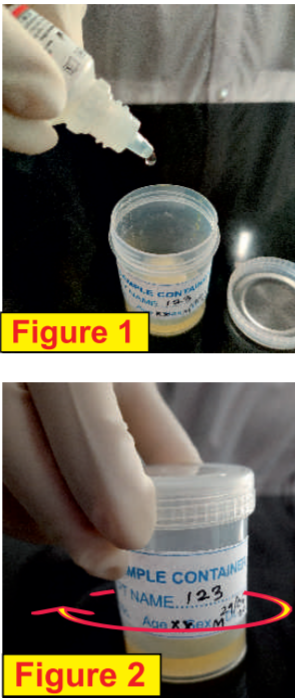 Close the cap and swirl gently to mix. Incubate for 10 minutes at room temperature. If your sample is not pipetteable after 10 minutes, incubate for another five minutes with swirling at two-minute intervals. Transfer 0.5 ml of liquefied sputum sample into the lysis buffer bottle using a 1 ml transfer pipette. 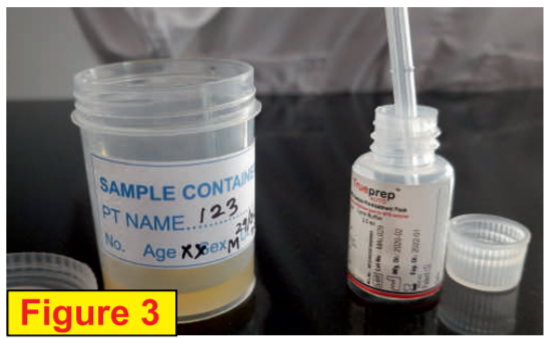 Add two drops of liquefication buffer into the lysis buffer bottle, swirl gently to mix and incubate for three to five minutes. 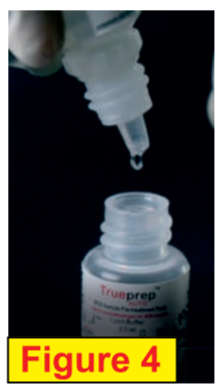 Remove the cartridge from the pouch, label it and place it on the cartridge stand. Take out the elute collection tube (ECT) and label it appropriately. Keep it aside for later use. Keep the elute transfer pipette in the pouch for later use. Transfer the entire contents of the lysis buffer tube to the sample chamber (black cap) of cartridge using 3ml transfer pipette.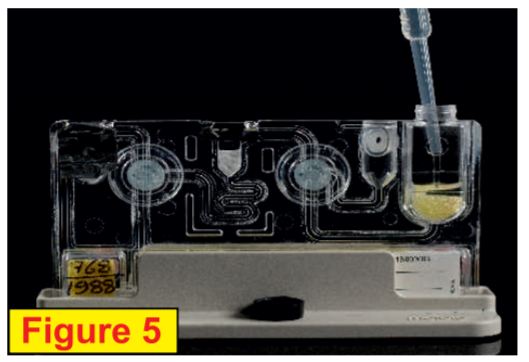 Switch “on” the Trueprep Auto v2 device. Press “eject” button to open and gently pull out the cartridge holder. 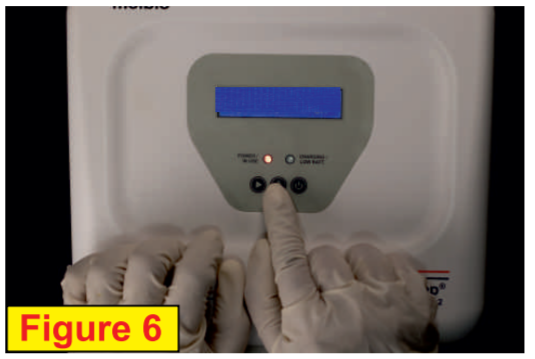 Place the cartridge in the tray in the orientation and gently push to close the catridge holder. Press “start.”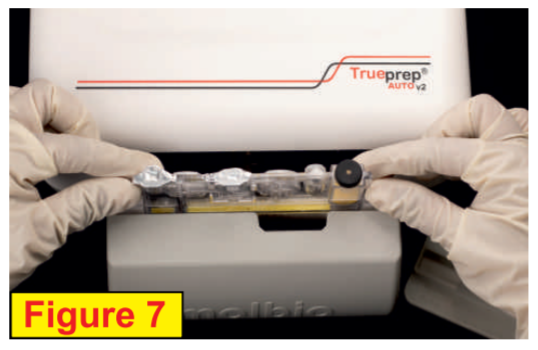 The device will beep at the end of the DNA extraction process and the cartridge holder will eject automatically. This will take 20 minutes. Gently pull out the cartridge holder, remove cartridge, and place it on the cartridge stand. Carefully pierce the elute chamber with the provided elute transfer pipette, and transfer the entire elute into the ETC. Discard the transfer pipette and cartridge. 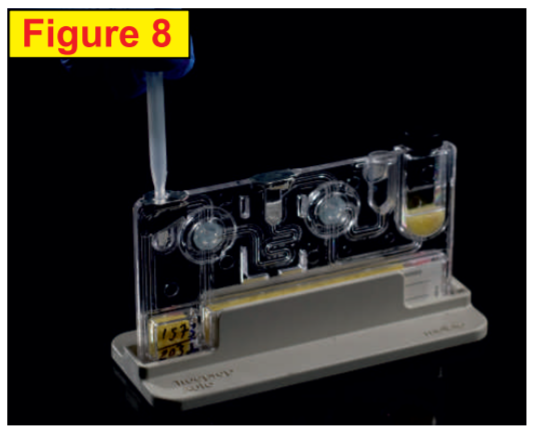 Notes:_________________________________________________________________________________________________________________________________________________________________________________________________________________________________________________________Run a PCR TB TestTruenat- A Point-of-Care Real Time PCR Test for Tuberculosis – YouTube: https://www.youtube.com/watch?v=ydR2I5S2v3cEquipment & Supplies for Running a PCR TB TestEquipmentTruelab micro PCR Analyzer (Uno, Duo or Quattro)Supplies (Chip Pack)MTB or MTB Plus Truenat chipTruepet 6µl Precision MicropipetteProcess Flow for Running a PCR TB TestSwitch “on” the Truelab micro-PCR analzyer by pressing the red button in the back right corner for seconds. Wait for 30-50 sections for the “boot-up screen” to appear followed by the “home screen.”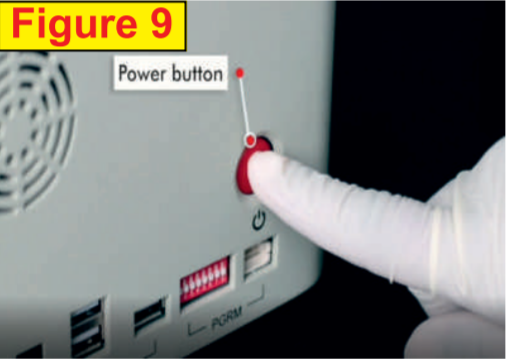 Select USER ID and enter your password. Press “Sign in” to log in.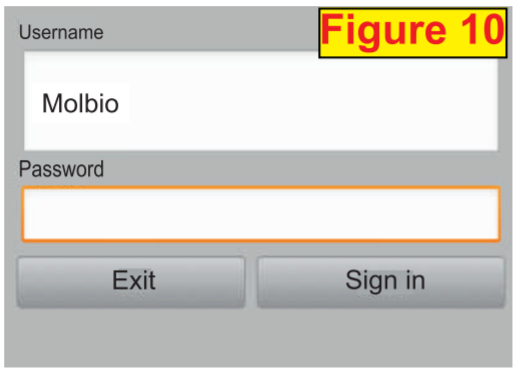 Select test profile “MTB.” To confirm selection tap “PROCEED” and enter patient details.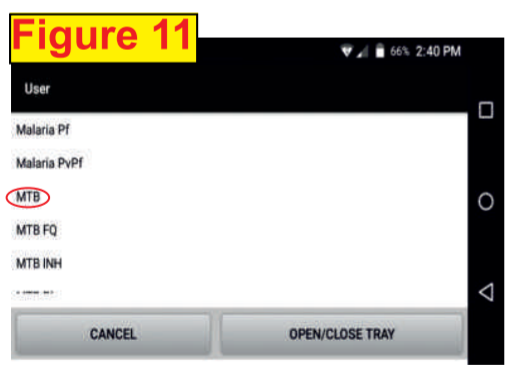 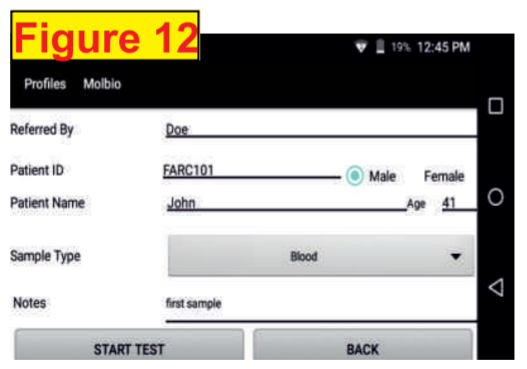 Select sample type (sputum).Press “START TEST” on the screen. Chip tray opens. “Please Load Sample” will appear. Be sure not to press “YES” until the chip loading is complete. Open a Truenat MTB chip pouch. Remember to pull out the desiccant pouch and confirm that it is blue.Gently take out the chip without touching the white well portion and place it on the chip tray.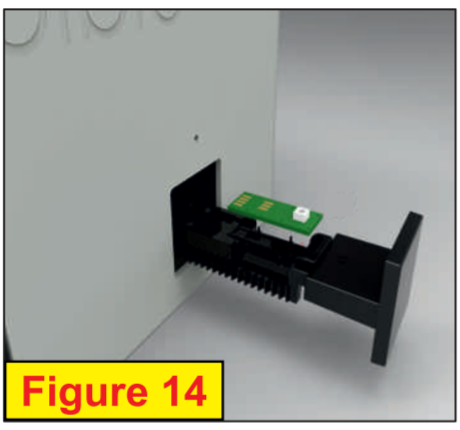 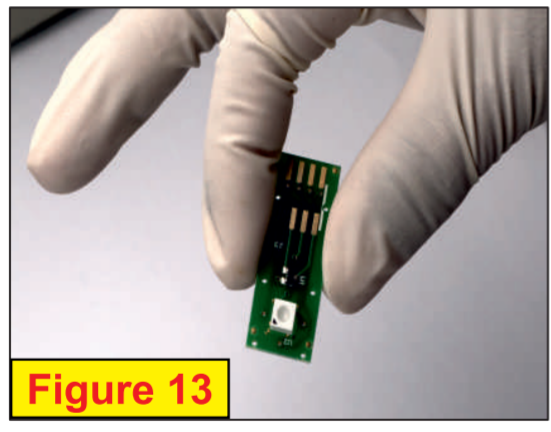 Open the mastermix tube, discard the stopper and place the tube in the microtube stand. Be sure to check for white cake at the bottom of the microtube. Next, attach the 6ul micro tip provided in the pouch to the single push pipette. Then transfer 6ul of the elute from ECT into the mastermix tube. 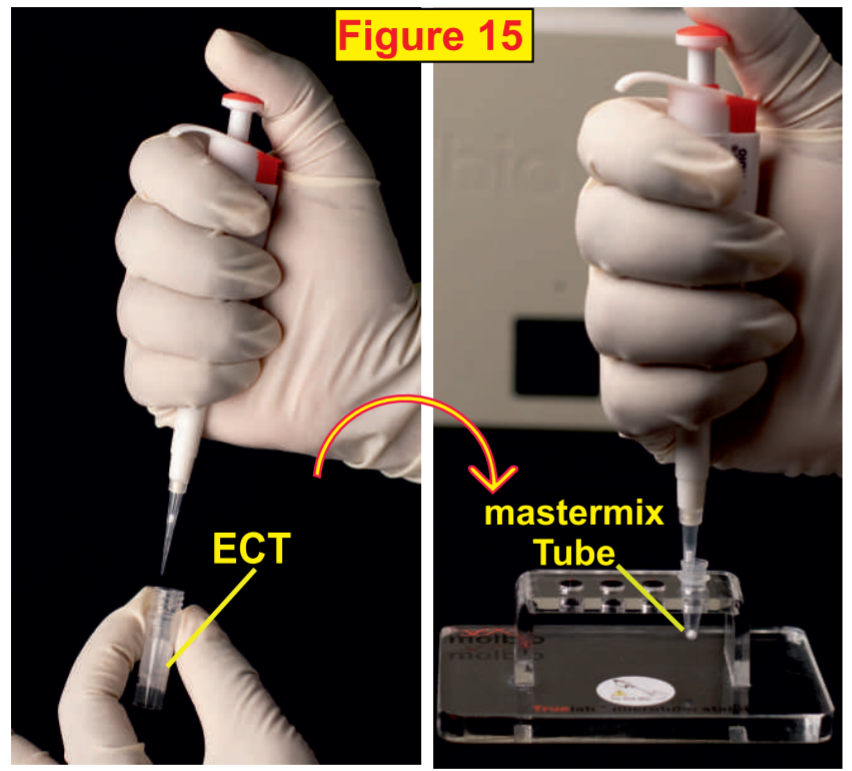 Allow the mastermix to stand for 30 seconds to get a clear solution. Make sure you do not mix by tapping, shaking or reverse pipette. Do not discard the pipette tip. Transfer the elute from the mastermix tube to the white reaction well of the chip. Be sure to avoid spillage of the clear solution outside the white reaction well. Then discard the pipette tip and mastermix tube. 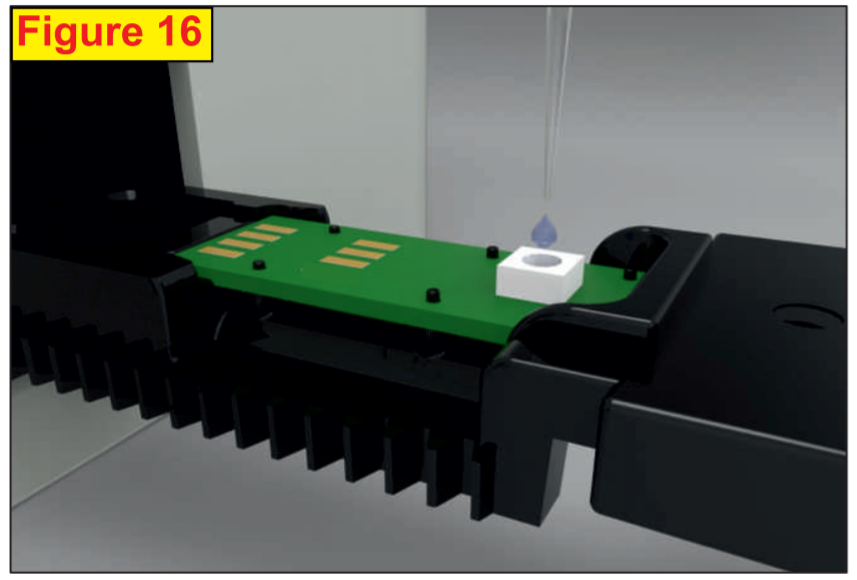 Click “YES” on the device screen to start the test. It takes 35 minutes for the PCR test to complete.Tap the “Open/Close Tray” button to eject the chip tray and discard the used chip immediately after the reaction. If MTB is detected, test the same elute for RIF resistance using the Truenat MTB RIF Dx chip as a follow-on test.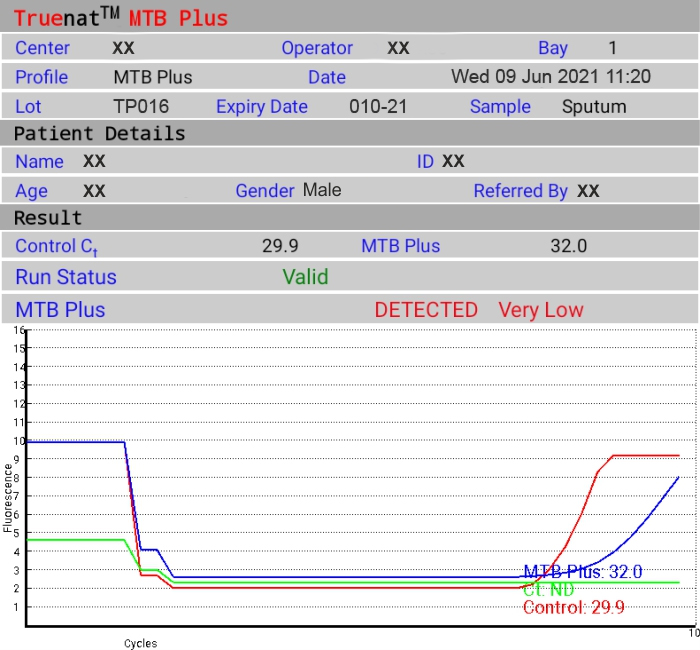 Press “Print” to print the result page using the Truelab micro-PCR print. This is optional.Notes:_________________________________________________________________________________________________________________________________________________________________________________________________________________________________________________________Run a RIF-Resistance TestEquipment & Supplies for Running a PCR TB TestEquipmentTruelab micro PCR Analyzer (Uno, Duo or Quattro)Supplies (Chip Pack)MTB-RIF Dx Truenat chipTruepet 6µl Precision Micropipette Process FlowIf MTB is detected in a sample, you should run a RIF resistance test. A portion of the same DNA eluate can be used to test for RIF resistance using a Truenat MTB-RIF Dx chip. Start by returning to Step 3 in the PCR TB test process and repeat for RIF-resistanceSelect “MTB RIF” as the test type in the Truelab micro PCR Analyzer.RIF-resistance testing takes an additional 60 minutesNotes:_________________________________________________________________________________________________________________________________________________________________________________________________________________________________________________________Waste ManagementTruenat tests generate a significant amount of plastic wasteDispose or incinerate per national guidelinesDecontaminate samples and consumables prior to disposalThe following items are considered RED biohazardous waste and should be disinfected in freshly prepared 1% sodium hypochlorite solution and processed as plastic waste:Transport media tubesLysis buffer tubesTransfer pipettes (1ml and 3ml)CartridgesMicrotubesElute transfer pipettesMicrochipsGloves (even if contaminated) should also be disposed of as hazardous wastePPE made of fiber material or other materials except disposable plastic is considered YELLOW hazardous waste and should be disposed of as infectious waste, including:Face masksGownsCapsPPE made of fiber material or other materials except disposable plastic should be disposed of as infectious waste, including:Face masksGownsCapsOther items should be disposed of as general waste in a waste disposal color code BLACK including:Cartridge pouchesChip pouchesTransfer pipette wrappersDessicant pouchesSleevesNotes:_________________________________________________________________________________________________________________________________________________________________________________________________________________________________________________________Errors and TroubleshootingErrors and TroubleshootingErrors and TroubleshootingTruenat machines will prompt you in case of hardware malfunction or errors encountered when performing a testTruelab Duo automatically records data within the system whenever it encounters an error. Users can generate a log file to send to Molbio to help resolve errors – instructions can be found in the user guideIf a test is in progress when the error occurs, you should create the log file before beginning the next test. Truenat machines will prompt you in case of hardware malfunction or errors encountered when performing a testTruelab Duo automatically records data within the system whenever it encounters an error. Users can generate a log file to send to Molbio to help resolve errors – instructions can be found in the user guideIf a test is in progress when the error occurs, you should create the log file before beginning the next test. Truenat machines will prompt you in case of hardware malfunction or errors encountered when performing a testTruelab Duo automatically records data within the system whenever it encounters an error. Users can generate a log file to send to Molbio to help resolve errors – instructions can be found in the user guideIf a test is in progress when the error occurs, you should create the log file before beginning the next test. Trueprep Error MessagesTrueprep Error MessagesTrueprep Error Messages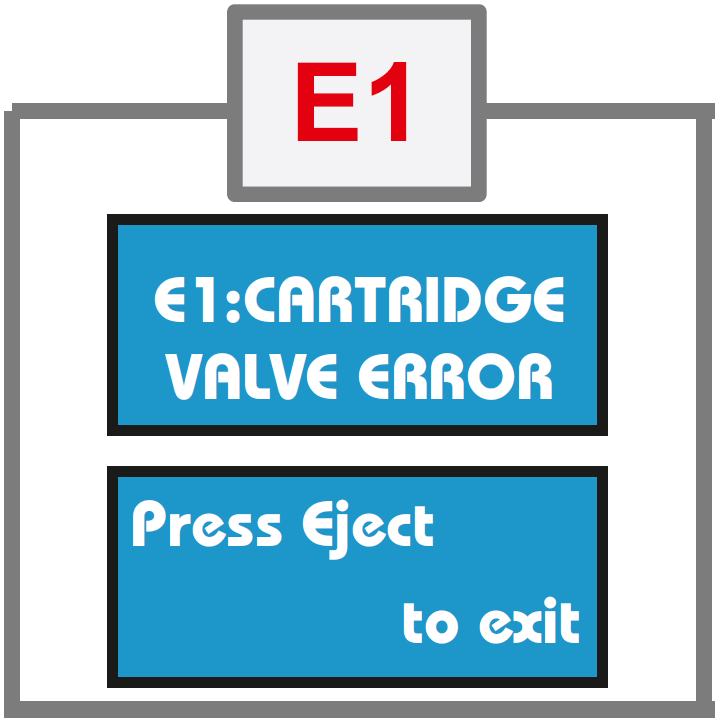 Error 1: Cartridge Valve ErrorMeaning: Cartridge valve is damagedSolution: Start over. Process remainder of sample in lysis buffer and load into new cartridge.Error 1: Cartridge Valve ErrorMeaning: Cartridge valve is damagedSolution: Start over. Process remainder of sample in lysis buffer and load into new cartridge.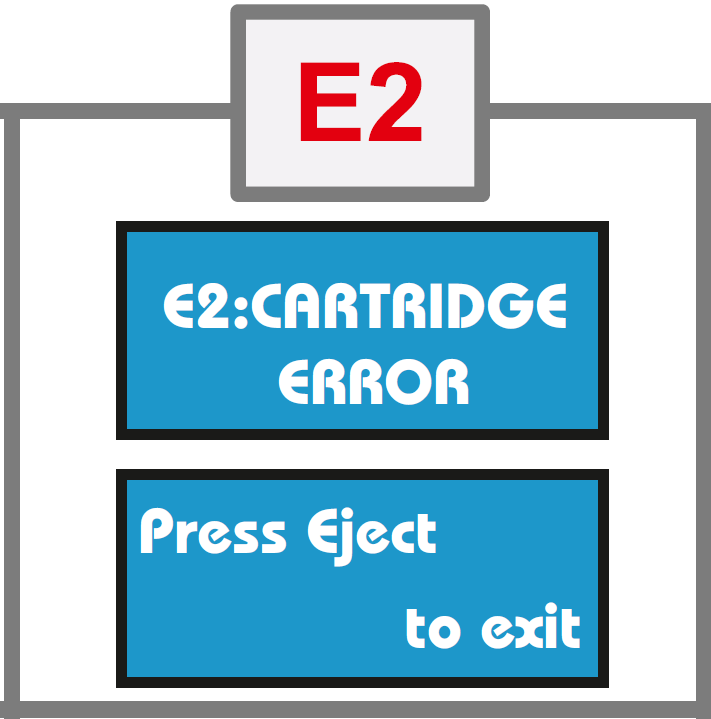 Error 2: Cartridge ErrorMeaning: Pressure drop errorSolution: Start over. Process remainder of sample in lysis buffer and load into new cartridge.Error 2: Cartridge ErrorMeaning: Pressure drop errorSolution: Start over. Process remainder of sample in lysis buffer and load into new cartridge.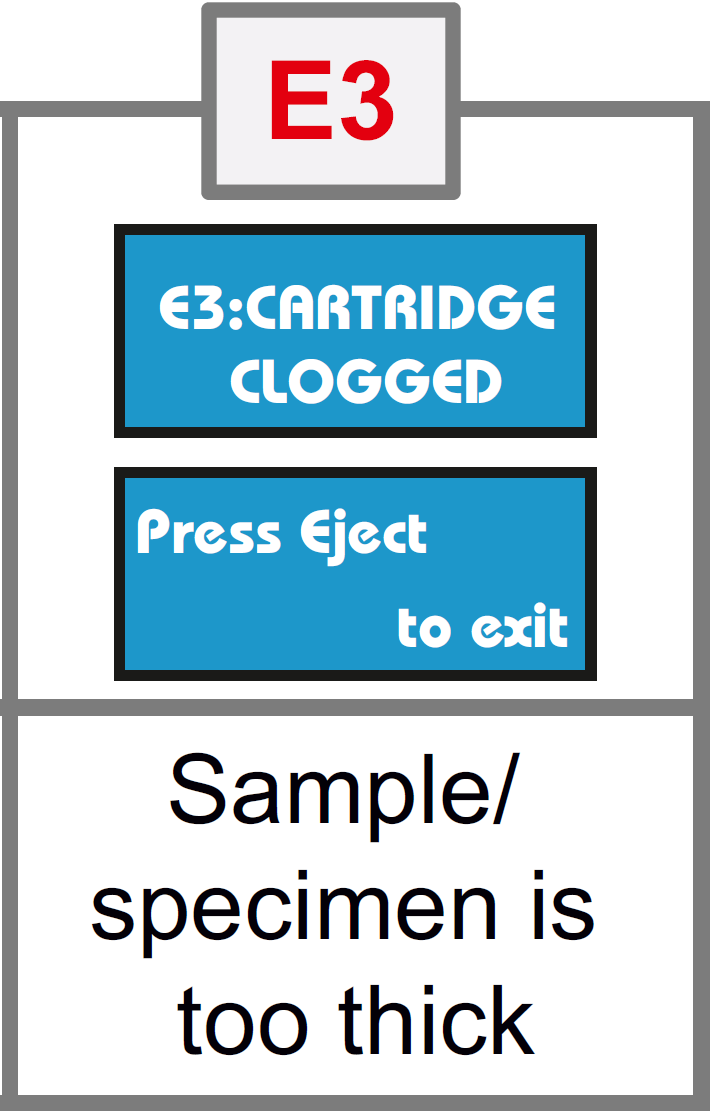 Error 3: Cartridge CloggedMeaning: Sample/specimen is too thickSolution: Ensure sample is liquefied and pipettable. Repeat extraction with new cartridge/request for new sample.Error 3: Cartridge CloggedMeaning: Sample/specimen is too thickSolution: Ensure sample is liquefied and pipettable. Repeat extraction with new cartridge/request for new sample.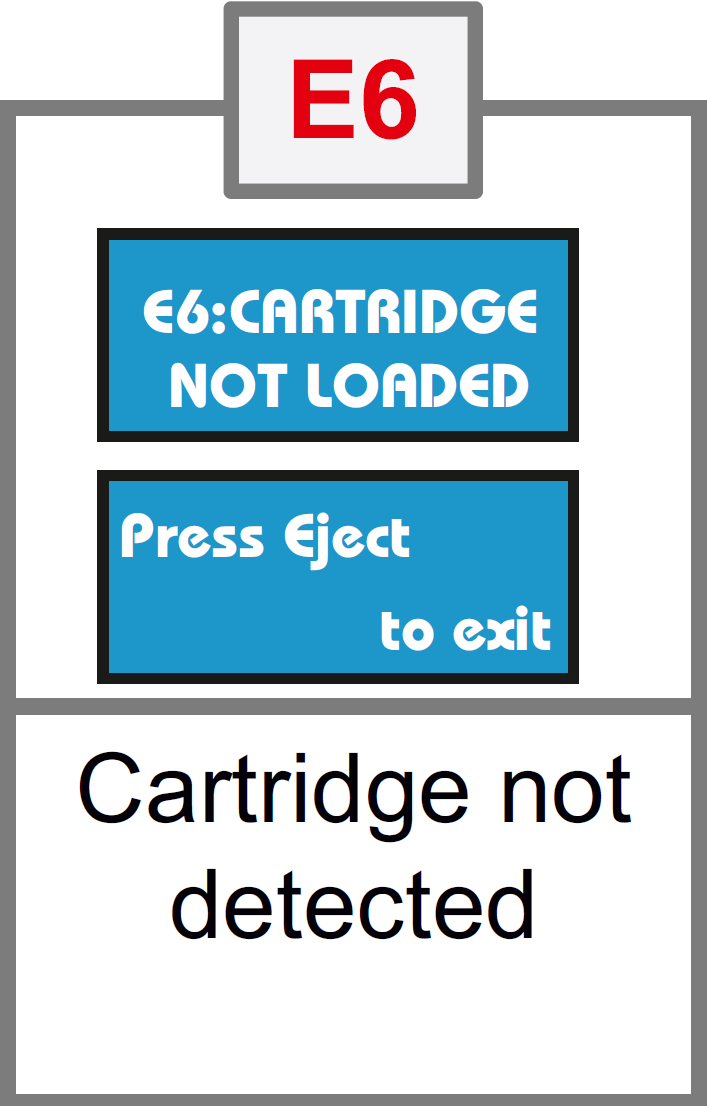 Error 6: Cartridge not LoadedMeaning: Cartridge not detectedSolution: Ensure cartridge is loaded properly in correct orientationError 6: Cartridge not LoadedMeaning: Cartridge not detectedSolution: Ensure cartridge is loaded properly in correct orientation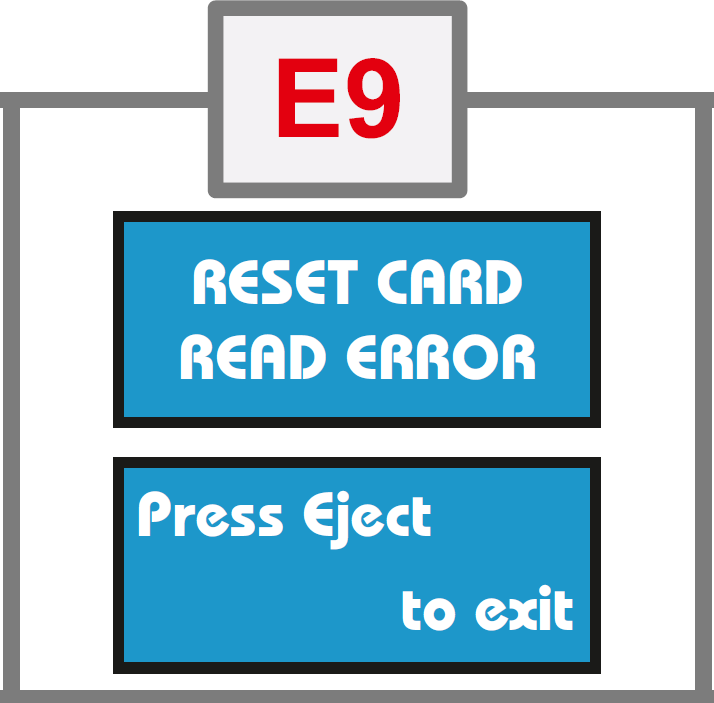 Error 9: Reset Card ErrorMeaning: Problem with the reset card or QR code readerSolution: Contact Molbio supportError 9: Reset Card ErrorMeaning: Problem with the reset card or QR code readerSolution: Contact Molbio support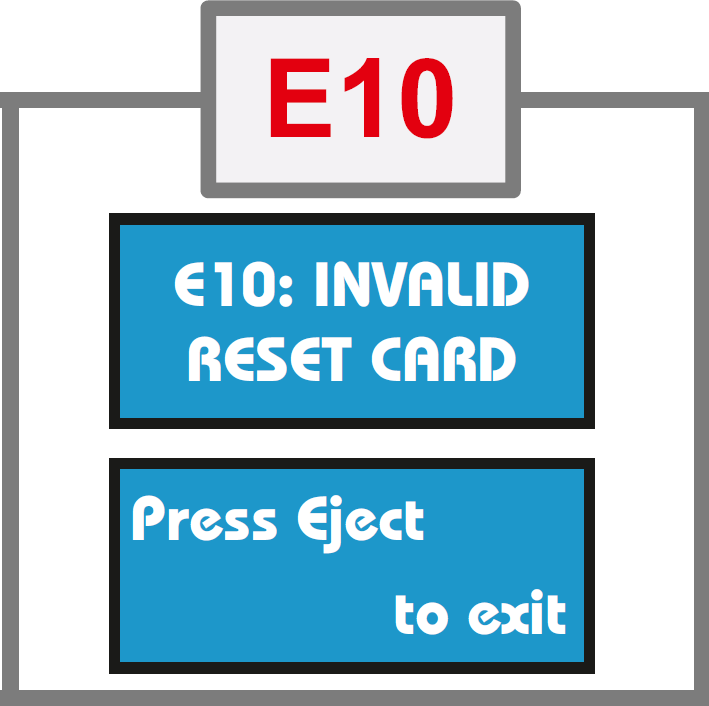 Error 10: Invalid Reset CardMeaning: Problem with the reset card or QR code readerSolution: Contact Molbio supportError 10: Invalid Reset CardMeaning: Problem with the reset card or QR code readerSolution: Contact Molbio support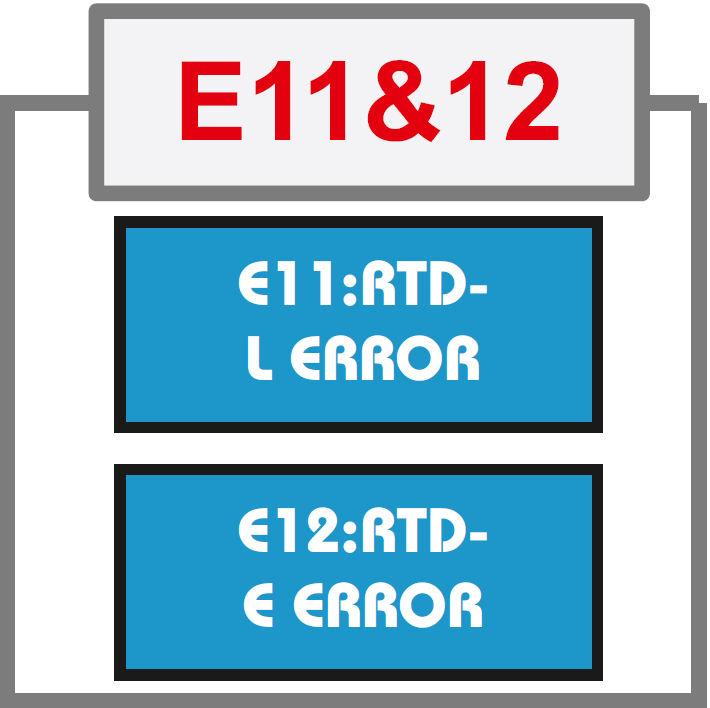 Error 11: RTD-L ErrorMeaning: Device heater plates not workingSolution: Contact Molbio supportError 12: RTD-E ErrorMeaning: Device heater plates not workingSolution: Contact Molbio supportError 11: RTD-L ErrorMeaning: Device heater plates not workingSolution: Contact Molbio supportError 12: RTD-E ErrorMeaning: Device heater plates not workingSolution: Contact Molbio supportNotes:_________________________________________________________________________________________________________________________________________________________________________________________________________________________________________________________Notes:_________________________________________________________________________________________________________________________________________________________________________________________________________________________________________________________Notes:_________________________________________________________________________________________________________________________________________________________________________________________________________________________________________________________Truelab Error MessagesTruelab Error MessagesTruelab Error MessagesSolution: Repeat the run using a fresh chip and reload the elute by pressing the repeat button. Follow user guidelines for proper loading of elute onto the white reaction well of the chip. Contact the Molbio support team if the problem persists.Meaning: Internal control did not amplify in PCR or improper sample extraction.Solution: Rerun the same elute using another chip. If you receive another Invalid result, process the sample again and run elute using another chip. Contact the Molbio support team if the problem persists.Truelab Alert MessagesTruelab Alert MessagesTruelab Alert Messages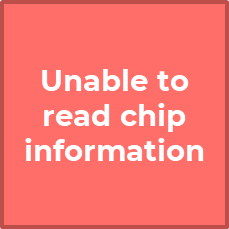 Meaning: Analyzer was unable to read chip memory.Solution: Check if chip was loaded properly into the tray. Remove the chip and re-select the profile from Status Screen and repeat the steps.If message reappears, load a new chip and re-load the elute again.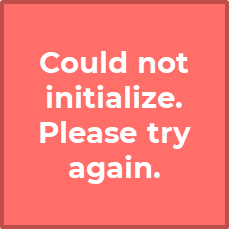 Meaning: The system was unable to establish an internal connection.Solution: Attempt the test again by using a new chip and re-loading the elute again.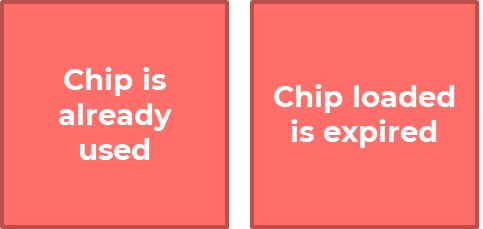 Meaning: User loaded a used chip or expired chip in the tray.Solution: Use a fresh chip and re-load the elute.Activity: Fix the Error Slide: 53Activity: Fix the Error Slide: 53Directions: There are times when you are preparing for extraction with Trueprep that you will receive an error message. Work by yourself. Based on the situations below, choose the best method to fix the error. You have 10 minutes to complete the activity. Be prepared to share your answers with the class.You are preparing a sample and extracting DNA. You switch on the Trueprep AUTO v2 device and pull out the cartridge holder. You place your cartridge in the tray, close the door and receive a E3: Cartridge Clogged error. What does this error mean and what are your next steps?You are preparing a sample and extracting DNA. You switch on the Trueprep AUTO v2 device and pull out the cartridge holder. You place your cartridge in the tray, close the door and receive a E3: Cartridge Clogged error. What does this error mean and what are your next steps?____________________________________________________________________________________________________________________________________________________________________________________________________________________________________________________________________________________________________________________________________________                                              ____________________________________________________________________________________________________________________________________________________________________________________________________________________________________________________________________________________________________________________________________________                                              You are extracting DNA using the Trueprep AUTO v2 device and receive an error message that says “cartridge clogged.” What does this mean and how do you fix it? You are extracting DNA using the Trueprep AUTO v2 device and receive an error message that says “cartridge clogged.” What does this mean and how do you fix it? ____________________________________________________________________________________________________________________________________________________________________________________________________________________________________________________________________________________________________________________________________________                                              ____________________________________________________________________________________________________________________________________________________________________________________________________________________________________________________________________________________________________________________________________________                                              You are using the Trueprep AUTO v2 device when you receive an alert that says “unable to read chip information.” You know you have completed each step carefully, but continuously get this message. What should you do? What should you do if it happens again?You are using the Trueprep AUTO v2 device when you receive an alert that says “unable to read chip information.” You know you have completed each step carefully, but continuously get this message. What should you do? What should you do if it happens again?____________________________________________________________________________________________________________________________________________________________________________________________________________________________________________________________________________________________________________________________________________                                              ____________________________________________________________________________________________________________________________________________________________________________________________________________________________________________________________________________________________________________________________________________                                              PowerElectricityEquipment is battery operated for up to 8 hoursElectric or solar power required for re-chargingElectric power allows charging and testing at the same timeDevices are able to operate within the 100-240 voltage rangeElectrical power may be needed to cool rooms in areas where temperature exceeds 30CSolar PowerPanel: 150 Watts. Dimensions (LxWxH): 1490 x 665 x 35 mmBattery: 12V 18Ah Lead AcidSolar Charge Controller + DC to DC boost converter (12V to 170V, 100 Watts)Controller and converter available from Molbio; panel, battery and installation to be locally sourcedRoom LayoutRoom LayoutTrueprep and Truelab instruments should be installed on a flat, stable surfaceMinimum surface dimensions of 1.2 m by 0.6 mInstall away from instruments that cause vibrations or electromagnetic interferenceInstall away from machines that generate or radiate heat and out of direct sunlightThree well-grounded electrical outlets are recommended for operating or charging the instruments at onceAmbient Temperature 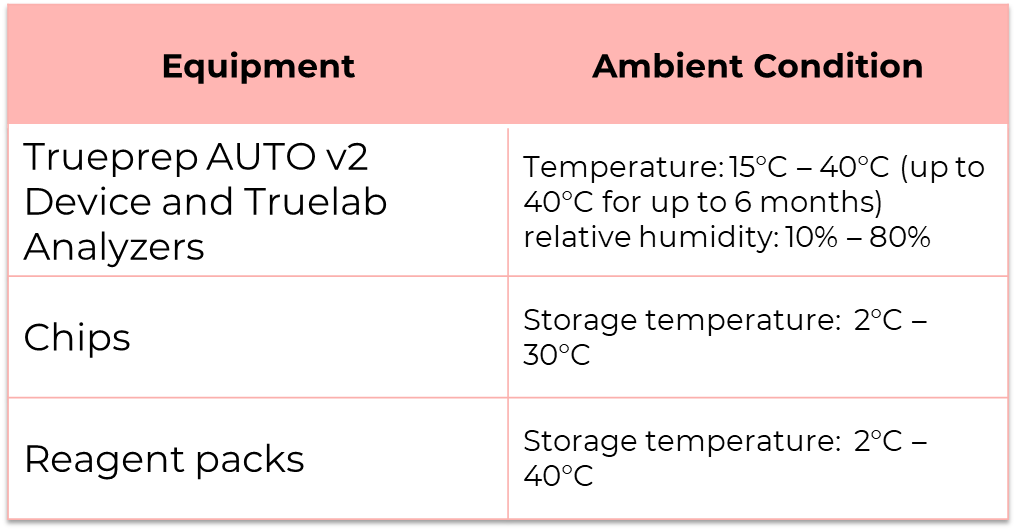 DustThe Truelab® Real Time micro PCR Analyzer does not require air intake to allow for the PCR process, so Truenat use will not be compromised in dusty settings.The manufacturer recommends installing the instruments in a dust-free environment when possible.BiosafetyTruenat TB tests require the same biosafety precautions as microscopy, Xpert MTB/RIF or TB-LAMPOperate in a well ventilated room Use of PPE (lab coats and gloves) per national guidelinesBiosafety cabinets are not neededFollow recommendations for low-risk procedures from the WHO Tuberculosis Laboratory Biosafety ManualTake standard precautions in handling sputum samples, including: Minimize aerosolsOpen specimen containers carefully to avoid splatters and spillsKeep specimen containers uprightDecontaminate leaky containers with disinfectantWash hands Decontaminate samples and consumables prior to disposal by submerging used consumables in freshly prepared 0.5% sodium hypochlorite solution for 30 minutes. This includes TruenatTM chips, microtube, microtube cap, transfer pipette, pipette tips, reagent bottles, etc.SecurityEquipment should be kept in a secure, lockable facilityEquipment can be transported in the portable Truelab Real Time PCR Workstation Field casePreventive MaintenanceDaily maintenanceClean work areaDiscard used chips and cartridgesMonthly maintenanceDisinfect instrument surfacesClean Truelab baysTemperature calibrationVerification of the fixed 6µl pipetteAs necessaryFlush protocol for the Trueprep instrumentSpillage tray or linear motion guide tray replacementSlider glass replacement -indicate bay**An example of a Preventive Maintenance Log can be found in Annex 4 of the Truenat Implementation GuideRecording Testing ActivitiesMay be necessary to revise the requisition forms (specimen examination request) for TruenatLaboratory and clinical registers may also need to be modified to record the results of Truenat testsForms and registers being used for the Xpert MTB/RIF test may be suitable for use with the Truenat TB tests. Xpert MTB/RIF tests generate the same type of information as Xpert (e.g., MTB detected or not detected)Notes:_________________________________________________________________________________________________________________________________________________________________________________________________________________________________________________________Warranty ConditionsTo activate the warranty, the customer must fill and sign the installation report & warranty certificate and return the slip to Molbio Diagnostics Private LimitedMolbio Diagnostics Private Limited, guarantees that all its instruments are free from manufacturing defects or faults.Molbio undertakes repair or free of charge substitution/replacement of spare part which may be found to have manufacturing defects.Repair and interventions carried out during the period of the warranty do not extend or renew the period of warranty.The repairs of the instrument will be carried out onsite (except in case of major repairs where the instruments will have to be shipped to Molbio’s head-office or Country Partner’s location) by Molbio’s authorized engineer/country partner representatives only.In the event Molbio is unable to repair the instruments onsite, it reserves the right to recall the instrument for repair at the head office/country partner locations if major/frequent problem has been observed in the instrument.Termination of WarrantyThe warranty shall be terminated at the end of the warranty period & also in the following cases: Where attempts to make repairs or alterations have been made by unauthorized person &/or with spare parts which are not originals.Alteration have been made to the serial number of the product on either the certificate or on the instrument.The instrument is transferred to a new location without following the appropriate processes as per Installation Qualification (IQ)/ Operational Qualification (OQ)/ Performance Qualification (PQ) or prior written approval from Molbio Diagnostics Private Limited or Molbio Country Partners***In order to transfer an instrument to a new location without termination of the warranty, contact Molbio/Molbio local partners to inform them and take their assistance. Molbio/Molbio local partners will request that you confirm that the new site will conform with the pre-installation requisites (see next slide). The pre-installation requisites will need to be checked again once the transfer has taken place.***This point about transferring to a new location does not apply to a situation when an end user has initially installed the instruments in a mobile vehicle that moves from place to place, and the instruments remain installed on the same bench in the mobile vehicleNotes:_________________________________________________________________________________________________________________________________________________________________________________________________________________________________________________________SummaryTruenat TB test is a chip-based Real-Time Polymerase Chain Reaction (PCR) test that involves the following steps:A sputum specimen is liquefied lysed.The DNA from the sample is then extracted.The extracted DNA is amplified.The amplified DNA is tested.Three pieces of equipment are used for Truenat:TrueprepTruelab (Uno, Duo, or Quattro)Optional micro PCR printerProcedures for operating Truenat are summarized in an easy-to-follow job aidTruenat equipment requires minimal infrastructure and minimal preventive maintenanceNotes:_________________________________________________________________________________________________________________________________________________________________________________________________________________________________________________________Notes:____________________________________________________________________________________________________________________________________________________________________________________________________________________________________________________________________________________________________________________________________________________________________________________________IntroductionIn this session, we will learn how to:Explain how to forecast for Truenat supplies.List the key elements of good stock management.Identify some quality assurance procedures for Truenat testing.Reagents and Consumables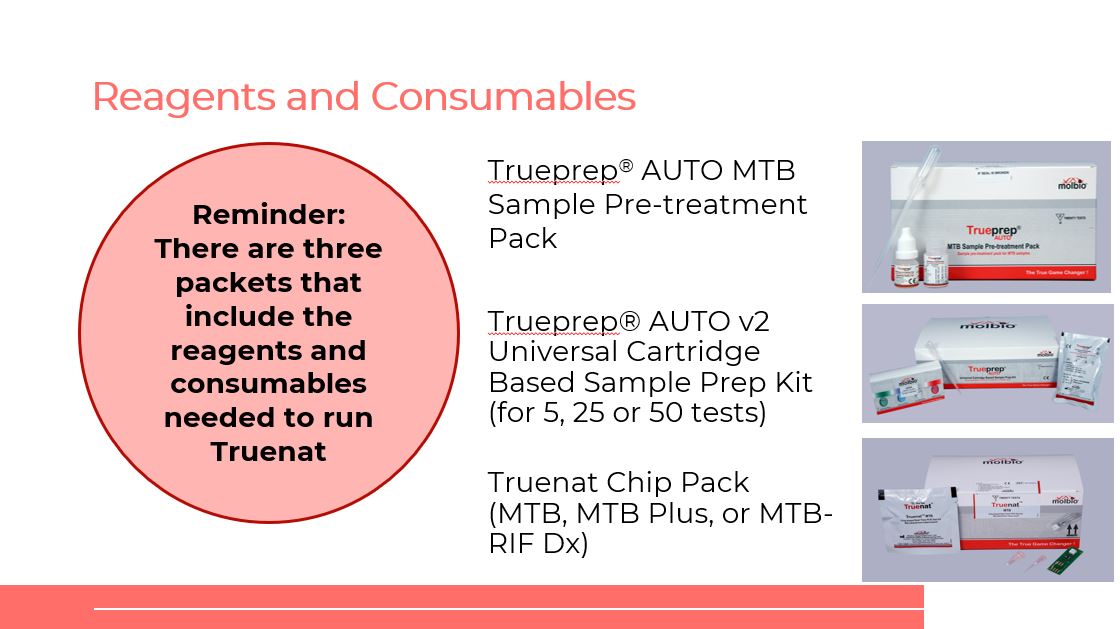 Reagents and ConsumablesReagents and disposables are required for Truenat testing. When you are ordering reagents and consumables there are several questions you should answer. The questions are:What to order?From where?How much?How often?How to assess the correctness of an order?What is the reserve (buffer) stock needed?Who is responsible for placing orders?Notes:____________________________________________________________________________________________________________________________________________________________________________________________________________________________________________________________________________________________________________________________________________________________________________________________PricingPricing of equipment, reagents and service packages through Stop TB Partnership’s Global Drug Facility (GDF) is outlined in the GDF Diagnostics Catalog.Notes:____________________________________________________________________________________________________________________________________________________________________________________________________________________________________________________________________________________________________________________________________________________________________________________________Storage Conditions and Shelf-Life of ConsumablesThe chart below explains the storage conditions and shelf-life of consumables.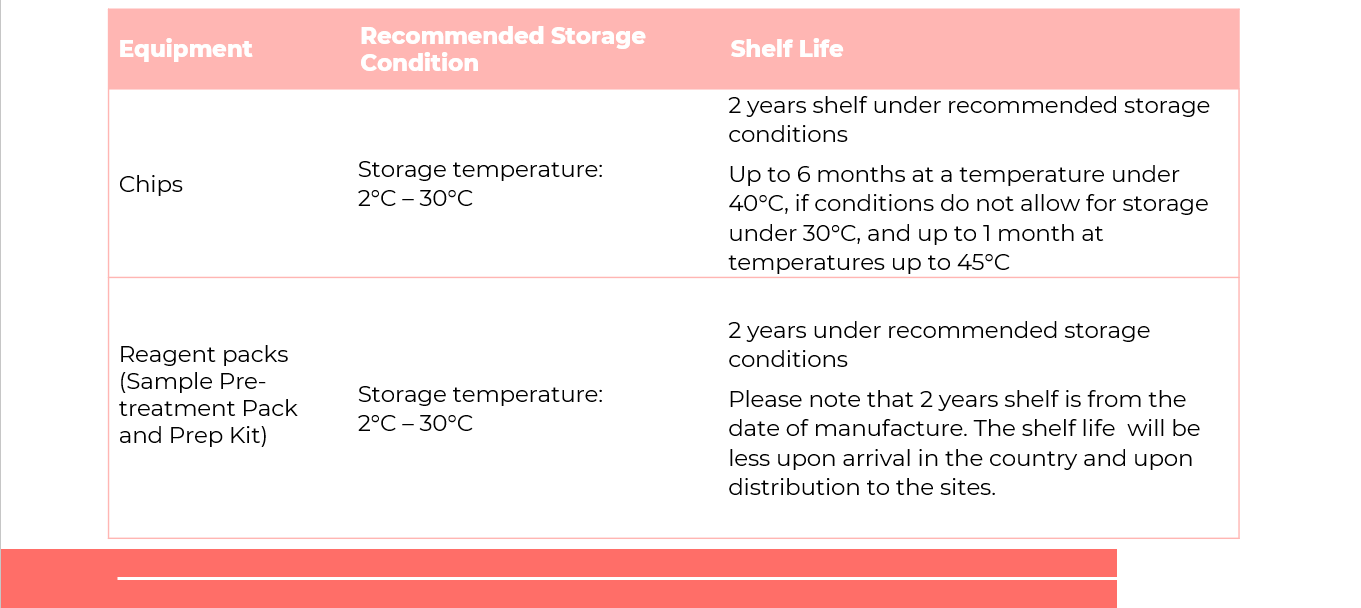 Notes:____________________________________________________________________________________________________________________________________________________________________________________________________________________________________________________________________________________________________________________________________________________________________________________________Quantities for an Initial Order of ReagentsThis table shows the number of reagents to order for one year of testing based on planned average number of tests per day in 260 working days.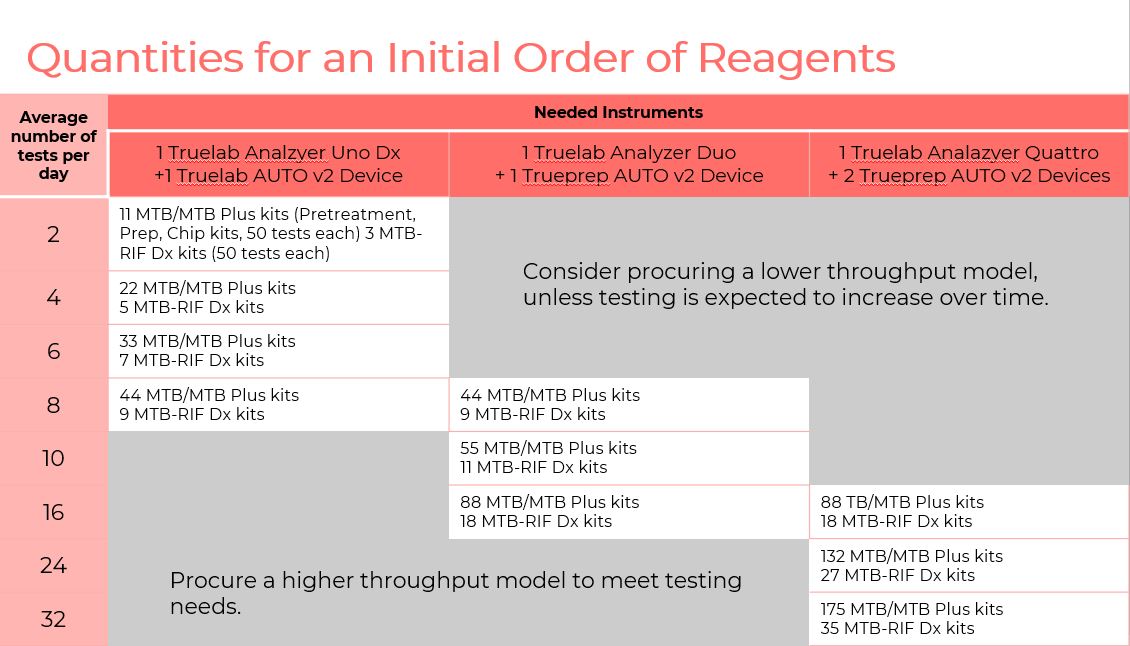 Notes:_______________________________________________________________________________________________________________________________________________________________________________________________________________________________________________________________________________________________________________________________Data Needed for Regular Forecasting _____________________________________Order QuantitiesHow to calculate how much to order of any supply that requires 1 item per test:** Calculating how much to order: a = quarterly (or other unit) number of tests performed (e.g, 210 tests) b = number of months in a quarter (or other unit) (e.g, 3 months) c = average usage per month (a ÷ b) (e.g, 210 ÷ 3 = 70 tests per month) d = lead time (e.g, 4 months) e = stock in-hand (e.g, 80 cartridges)f = recommended buffer stock (2 months average usage = 140 tests) Minimum quantity to order: (c × d) – e + f = (70 × 4) – 80+140 = 340 cartridges.**The number of MTB-RIF Dx kits to order will depend on the anticipated proportion of people tested that will be MTB positive, and therefore in need of a test for rifampicin resistance.Notes:____________________________________________________________________________________________________________________________________________________________________________________________________________________________________Quarterly Supply Requirements for Truenat TestingQuarterly Supply Requirements for Truenat TestingQuarterly Supply Requirements for Truenat TestingQuarterly Supply Requirements for Truenat TestingQuarterly Supply Requirements for Truenat TestingQuarterly Supply Requirements for Truenat TestingQuarterly Supply Requirements for Truenat TestingQuarterly Supply Requirements for Truenat TestingQuarterly Supply Requirements for Truenat TestingQuarterly Supply Requirements for Truenat TestingLaboratory: Regional Reference LaboratoryLaboratory: Regional Reference LaboratoryLaboratory: Regional Reference LaboratoryLaboratory: Regional Reference LaboratoryLaboratory: Regional Reference LaboratoryLaboratory: Regional Reference LaboratoryLaboratory: Regional Reference LaboratoryLaboratory: Regional Reference LaboratoryLaboratory: Regional Reference LaboratoryLaboratory: Regional Reference LaboratoryRegion: Western RegionRegion: Western RegionRegion: Western RegionSupply Quarter 3Supply Quarter 3Supply Quarter 3Supply Quarter 3Supply Quarter 3Supply Quarter 3Supply Quarter 3District: UrbanDistrict: UrbanDistrict: UrbanYear: 2021Year: 2021Year: 2021Year: 2021Year: 2021Year: 2021Year: 2021Total MTB tests performed in previous quarter, including failed tests (A): 630Total MTB tests performed in previous quarter, including failed tests (A): 630Total MTB tests performed in previous quarter, including failed tests (A): 630Total MTB tests performed in previous quarter, including failed tests (A): 630Total MTB tests performed in previous quarter, including failed tests (A): 630Total MTB tests performed in previous quarter, including failed tests (A): 630Total MTB tests performed in previous quarter, including failed tests (A): 630Total MTB tests performed in previous quarter, including failed tests (A): 630Total MTB tests performed in previous quarter, including failed tests (A): 630Total MTB tests performed in previous quarter, including failed tests (A): 630ItemQuantity Needed per Test (B)Stock for one month (C) = (A/3) * BStock for one month (C) = (A/3) * BBuffer stock requirement(2 months average usage)Stock for quarter with 1 month buffer (D)= C*4Stock on hand (E) Calculated request (F) = D-EOrder unit (G)Actual order (H) = F/G (round up)Trueprep® AUTO MTB Sample Pre-treatment Pack450Trueprep® AUTO v2 Universal Cartridge Based Sample Prep Kit (for 25 tests)420Truenat MTB Chip Pack300Notes:____________________________________________________________________________________________________________________________________________________________________________________________________________________________________________________________________________________________________________________________________________________________________________________________Stock ManagementThere are six key components to maintain adequate stock of Truenat supplies.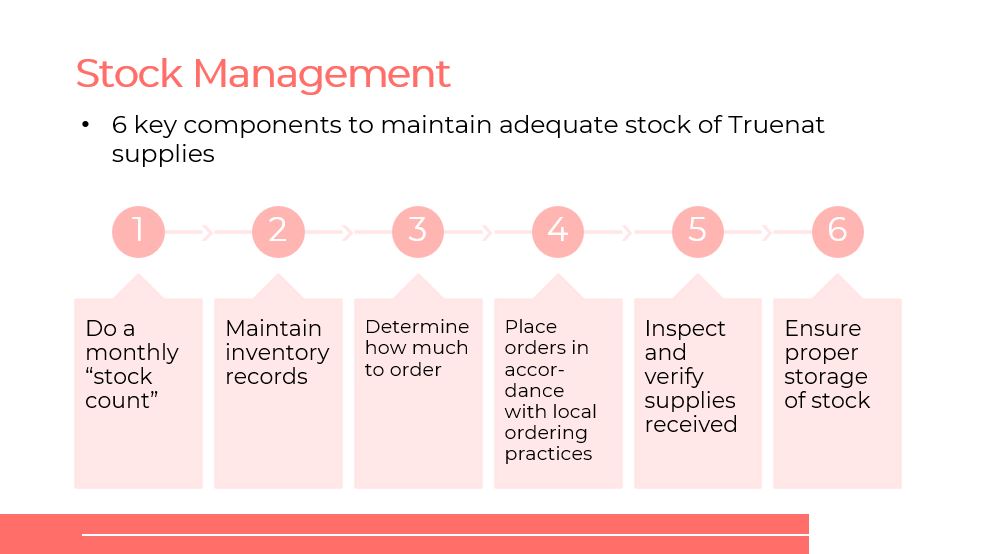 Notes:____________________________________________________________________________________________________________________________________________________________________________________________________________________________________Stock Management: Stock LogNotes:____________________________________________________________________________________________________________________________________________________________________________________________________________________________________Stock Management: Temperature and Shelf LifeRecommended storage conditions for the Truenat TB chips: 2°C–30°C.Shelf-life of reagents under recommended storage conditions: 2 years (at date of manufacture).GDF-negotiated minimum shelf life at time of readiness for delivery is 19 months.Notes:____________________________________________________________________________________________________________________________________________________________________________________________________________________________________Stock Management: Storage and ExpiryOrganize existing and new shipments by the expiry dateNotes:____________________________________________________________________________________________________________________________________________________________________________________________________________________________________QA and ControlDiscussion Question: What types of quality control processes do you currently institute in your lab that would be relevant to Truenat?________________________________________________________________________________________________________________________________________________________________________________________________________________________________________________________________________________________________________________Roles in Ensuring QualityLaboratory manager is responsible for overseeing QA activities at larger facilities. The Health Facility Quality Committee (HFQC) may provide oversight and coordination for QA activities at larger facilities.Notes:____________________________________________________________________________________________________________________________________________________________________________________________________________________________________________________________________________________________________________________________________________________________________________________________Quality Assurance Program                                                                                                              **A comprehensive discussion of the essential elements of a quality assurance program for any rapid TB diagnostic test may be found in the GLI Practical Guide to Implementing a Quality Assurance System for Xpert MTB/RIF TestingNotes:____________________________________________________________________________________________________________________________________________________________________________________________________________________________________________________________________________________________________________________________________________________________________________________________Good Molecular Biology PracticesThe Truenat TB test procedures require multiple hands-on steps as well as precision micro-pipetting.Laboratory technicians should be trained on good molecular biology practices before operating Truenat.One procedure that requires special care in training technicians is the micropipetting/dispensing of 6μl of DNA eluate solution into the well of the Truenat chip: a “steady hand” may also be an asset.Notes:____________________________________________________________________________________________________________________________________________________________________________________________________________________________________________________________________________________________________________________________________________Competency AssessmentCompetency assessments of laboratory technicians should be performed after training and periodically (annually).The positive and negative controls in the Truenat Positive Control Kit-Panel I can be used for competency testing during hands-on training.Notes:____________________________________________________________________________________________________________________________________________________________________________________________________________________________________________________________________________________________________________________________________________Standardized Documents (SOPs)SOPs should be provided as reference materials for techniciansJob aids are available in Annex 11 of the Truenat Implementation Guide:Notes:_________________________________________________________________________________________________________________________________________________________________________________________________________________________________________________________Internal Quality Control (IQC)Internal quality controls are designed to detect, prevent, and minimize erroneous results in laboratories’ internal processes from pre-analytical, analytical and post-analytical phases.Truenat TB assays incorporate an internal positive control that undergoes the same processes as the specimen; from extraction to amplification, thereby assessing the validity of the test run from sample to result.The positive and negative controls in the Truenat control kit panel can also be used for lot-to-lot verification and assessment of reagents if the temperature of storage areas falls outside of the recommended ranges.Notes:_________________________________________________________________________________________________________________________________________________________________________________________________________________________________________________________External Quality Assessment (EQA)External quality assessment programmes for Truenat are not yet available. EQA should include proficiency testing (PT) or blinded rechecking during assessments. It can be modeled after the proficiency testing programme used for the Xpert MTB/RIF test.At least 10-15 specimens per week should be tested to maintain proficiency of staff conducting the Truenat TB tests. Notes:____________________________________________________________________________________________________________________________________________________________________________________________________________________________________________________________________________________________________________________________________________Initial Calibration/ Verification PanelsNew Lot Testing (Lot-to-Lot Verification)Controls can be purchased as part of the Truenat Positive Control Kit-Panel 1.Positive and Negative ControlsRun positive and negative controls whenever:A new shipment of Truenat TB test kits is received.For each new test kit lotTo assess reagents if temperature of storage areas falls outside of recommended rangesMaintaining and Monitoring QC Records of Lot TestingReview by testing site managerRetention onsite for a period according to local or national policyNotes:____________________________________________________________________________________________________________________________________________________________________________________________________________________________________________________________________________________________________________________________________________________________________________________________Test ValidityThe Truenat TB assays incorporate an internal positive control that undergoes all the processes that the specimen undergoes, from extraction to amplification, thereby assessing the validity of the test run from sample to result. Notes:________________________________________________________________________________________________________________________________________________________________________________________________________________________________________________________________________________________________________________Regular Maintenance                                                                                                                     Notes:____________________________________________________________________________________________________________________________________________________________________________________________________________________________________________________________________________________________________________________________________________________________________________________________Warranty and Repair                                                                                                                     1, 2, 3, 4, and 5-year extended warranties are available from Molbio for $1,220 per year through GDFComprehensive maintenance contract includes:Remote assistance/visit of service engineerRepair and replacement of partsIn country travel and labor of company’s local agentCalibration chips and material which is used as service itemsNotes:____________________________________________________________________________________________________________________________________________________________________________________________________________________________________________________________________________________________________________________________________________________________________________________________General Laboratory Performance Indicators                                                                                  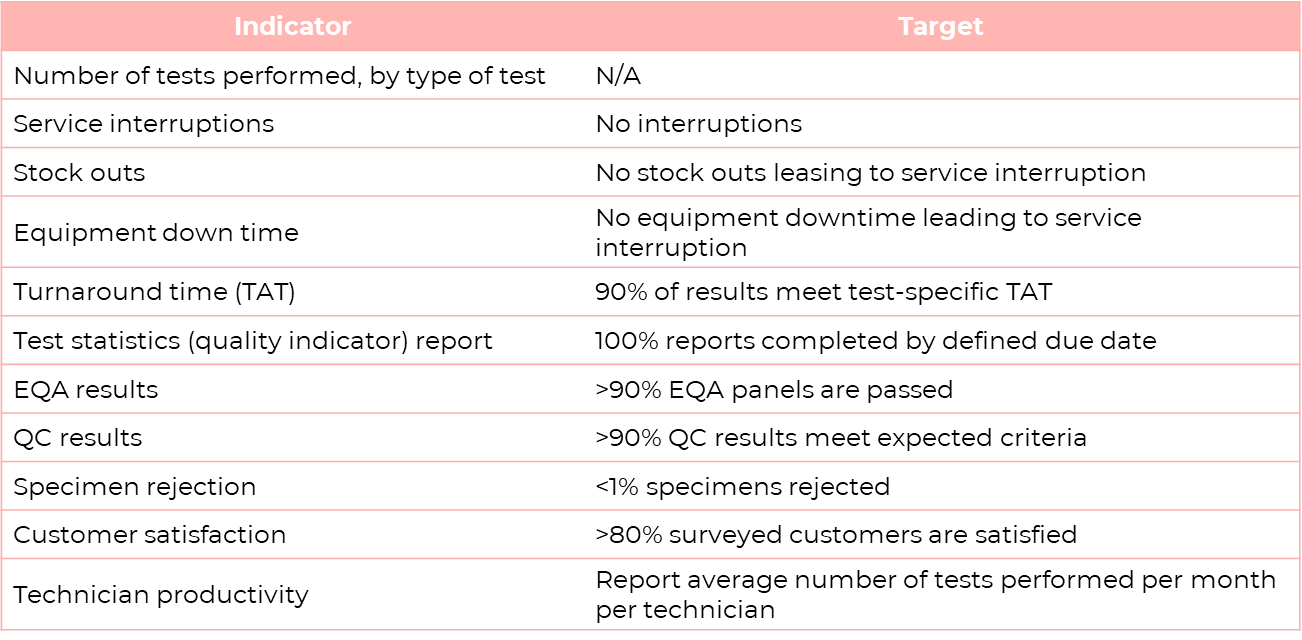 Performance Indicators for Truenat TB Tests                                                                            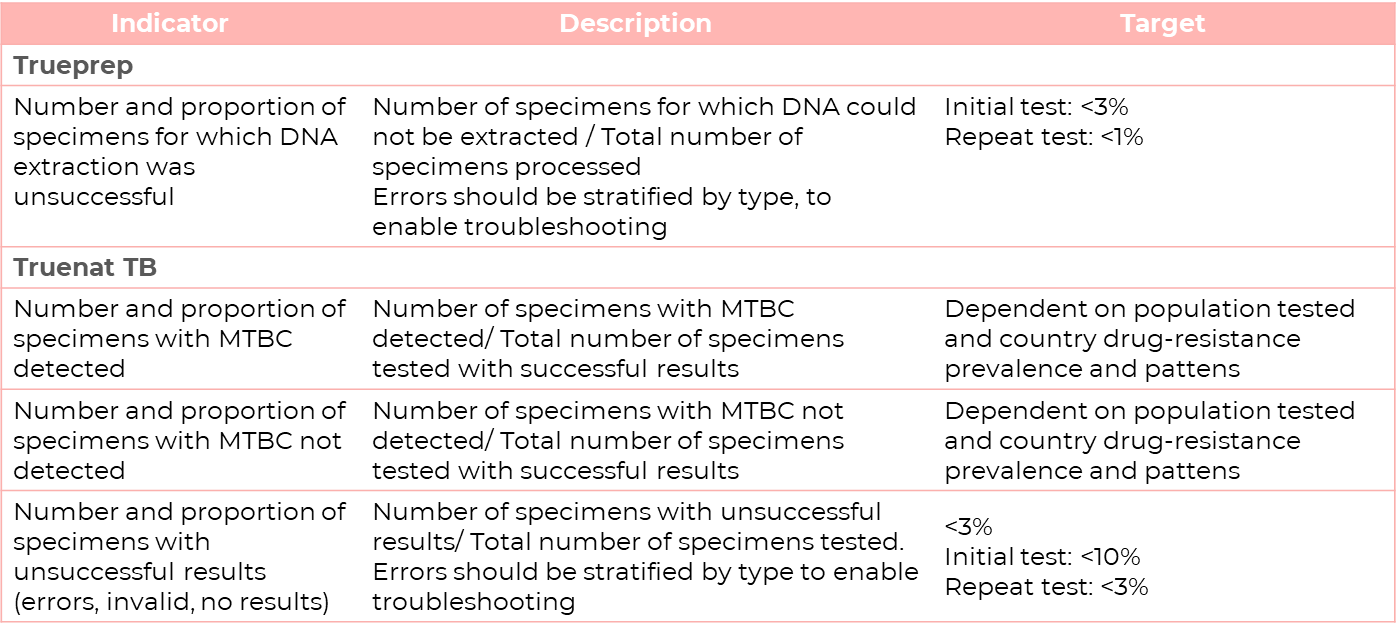 Notes:____________________________________________________________________________________________________________________________________________________________________________________________________________________________________________________________________________________________________________________________________________Performance Indicators for Truenat TB Tests                                                                            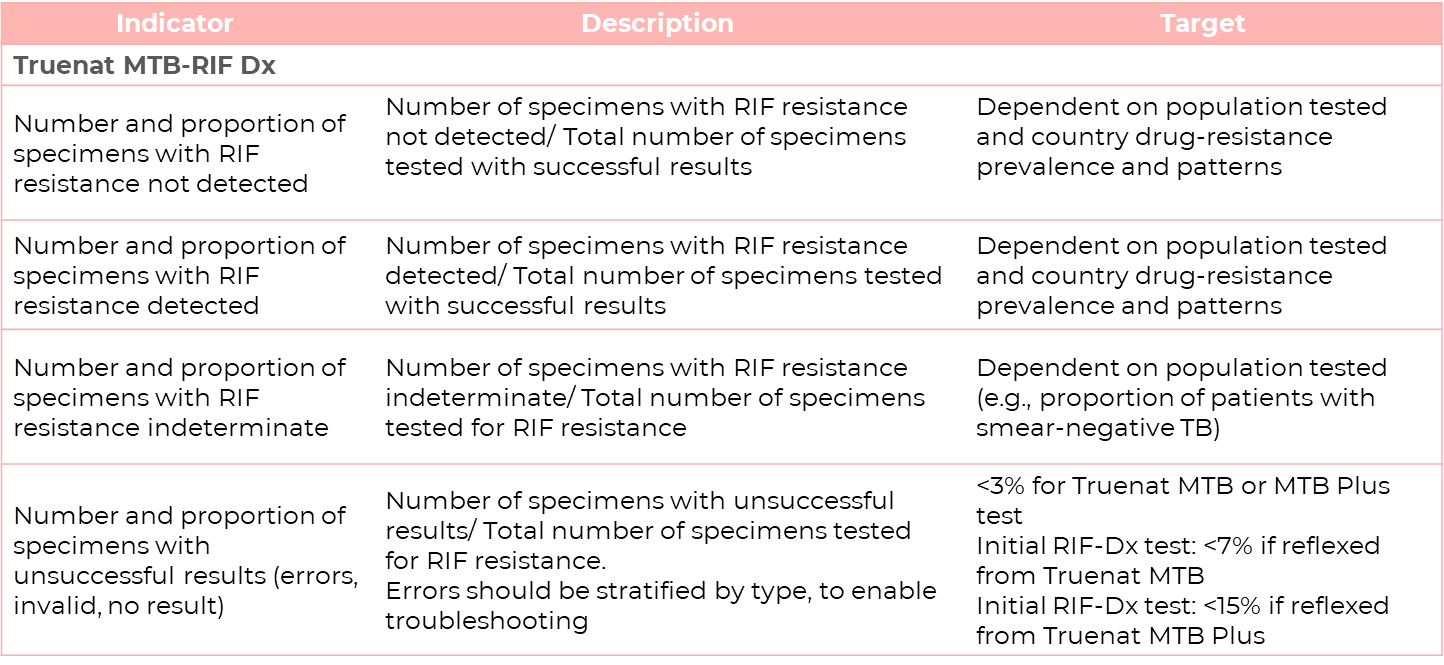 Notes:____________________________________________________________________________________________________________________________________________________________________________________________________________________________________________________________________________________________________________________________________________Performance Indicators for Monitoring Patient and Sample Flow                                          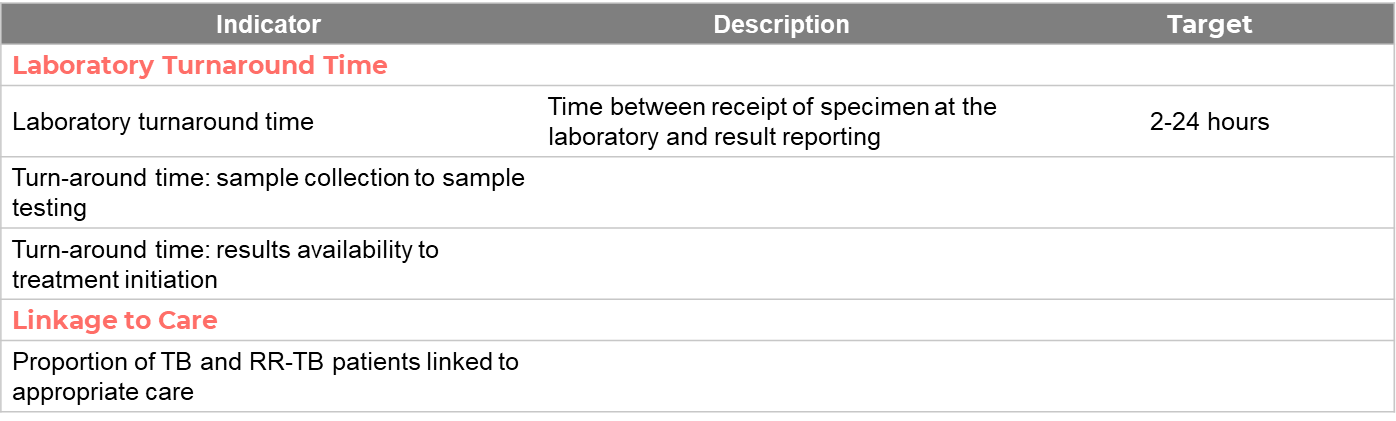 Discussion Question: What targets would you set for these indicators?____________________________________________________________________________________________________________________________________________________________________________________________________________________________________________________________________________________________________________________________________________Summary                                                                                                                                               Forecasting and QuantificationIt is important to monitor inventory, ensure supplies have not expired and forecast for consumables.Quality Assurance and ControlThere are procedures and programs that allow for oversight and coordination of QA activities.Monitoring QualityPerformance indicators help track and monitor each testing site to ensure tasks are carried out appropriately and at high quality. Notes:____________________________________________________________________________________________________________________________________________________________________________________________________________________________________________________________________________________________________________________________________________Notes:____________________________________________________________________________________________________________________________________________________________________________________________________________________________________________________________________________________________________________________________________________________________________________________________IntroductionIn this session, we will learn how to: Outline a general approach to monitoring and evaluating the impact of Truenat on TB-related targets and goals.M&E for TruenatIntegration of Truenat should help a country meet its existing targets for case detection, bacteriological confirmations, drug resistance testing, etc. If adding Truenat does not help to achieve these targets, then either the targets need to be revised a different solution is needed.Discussion Question: What targets will introducing Truenat help achieve? ________________________________________________________________________________________________________________________________________________________________________________________________________________________________________________________________________________________________________________QA vs M&EThe QA indicators described in the previous module should be used to monitor performance of the instruments. Impact indicators described in this module should be used to monitor and evaluate progress towards achieving broader goals of the health system related to TB.Both sets of indicators should be considered when developing a recording and reporting system and plans for reviewing data.Notes:____________________________________________________________________________________________________________________________________________________________________________________________________________________________________________________________________________________________________________________________________________Monitoring Outcomes and Impact – Key IndicatorsKey IndicatorsKey indicators and milestones to monitor the implementation process of Truenat should be identified at the outset.High-level checklist in Annex 2 of the Truenat Implementation Guide may be useful for monitoring implementation and introduction of Truenat.Utilization (the rate or number of tests ordered) of Truenat testing services should be tracked once the instruments are introduced to determine if clinical staff at all sites that should offer the test, actually order the test.Notes:____________________________________________________________________________________________________________________________________________________________________________________________________________________________________________________________________________________________________________________________________________WHO Indicators for Laboratory Strengthening                                                                             Notes:____________________________________________________________________________________________________________________________________________________________________________________________________________________________________________________________________________________________________________________________________________________________________________________________Other Possible Impact Indicators                                                                                                         Notes:____________________________________________________________________________________________________________________________________________________________________________________________________________________________________________________________________________________________________________________________________________________________________________________________Diagnostics ConnectivitySoftware can rapidly and automatically calculate many of the key performance indicators and facilitate the M&E process.Third-party connectivity software platform (Aspect and DataToCare) companies are currently working to allow for smooth flow of data to these platforms​.Digital results reporting can be used to send data to national servers for M&E and surveillance purposes​.Notes:____________________________________________________________________________________________________________________________________________________________________________________________________________________________________________________________________________________________________________________________________________Progress toward achieving WHO indicators for laboratory strengthening should be measured to assess the impact of Truenat. Other indicators may also be selected by national programs to supplement WHO indicators.SummaryMonitoring and Evaluating the Impact of TruenatProgress toward achieving WHO indicators for laboratory strengthening should be measured to assess the impact of Truenat.Other indicators may also be selected by national programs to supplement WHO indicators.Notes:____________________________________________________________________________________________________________________________________________________________________________________________________________________________________________________________________________________________________________________________________________Notes:____________________________________________________________________________________________________________________________________________________________________________________________________________________________________________________________________________________________________________________________________________________________________________________________IntroductionIn this session, we will learn how to: Demonstrate good biosafety practices when using TruenatCollect and pretreat a sputum sampleDescribe storage requirements for collected specimensDescribe packaging of specimens for transportationUnderstand the process for specimen referralGeneral Principles of Biosafety                                                                                                                           Biosafety has three key parts, all of which are needed to handle TB bacilli safely:Primary: Safe working practices to minimise creation of infectious aerosols and prevent spills Equipment that is ‘fit for purpose’, correctly used and maintainedSecondary: Infrastructure and layout to support the primary activitiesTertiary: Buildings to contain the laboratory and its activitiesNotes:____________________________________________________________________________________________________________________________________________________________________________________________________________________________________________________________________________________________________________________________________________________________________________________________Assessing RiskVentilation and Laboratory SetupA biosafety cabinet is not essential for Truenat testing on sputum.​When climate prevents windows from being opened, considerations should be given to using mechanical ventilation systems, e.g., exhaust fans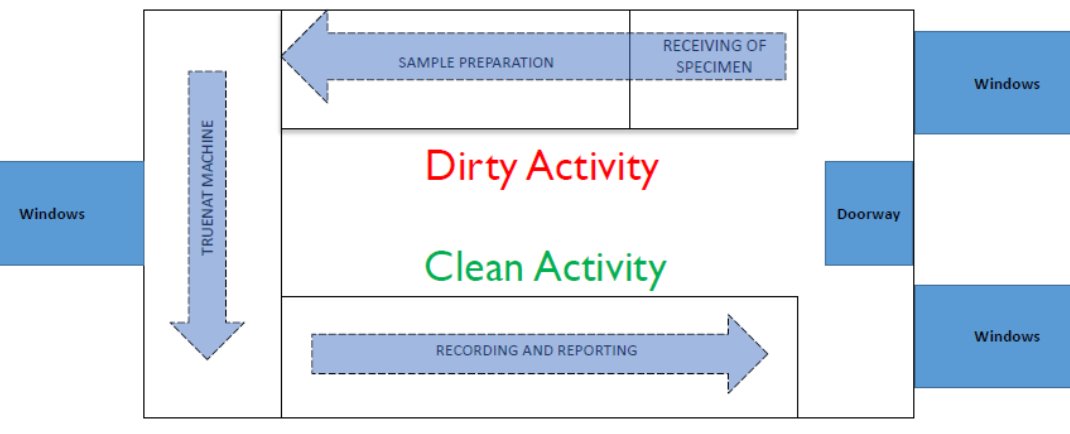 Notes:____________________________________________________________________________________________________________________________________________________________________________________________________________________________________________________________________________________________________________________________________________________________________________________________Matrix of Recommended PPE According to Activity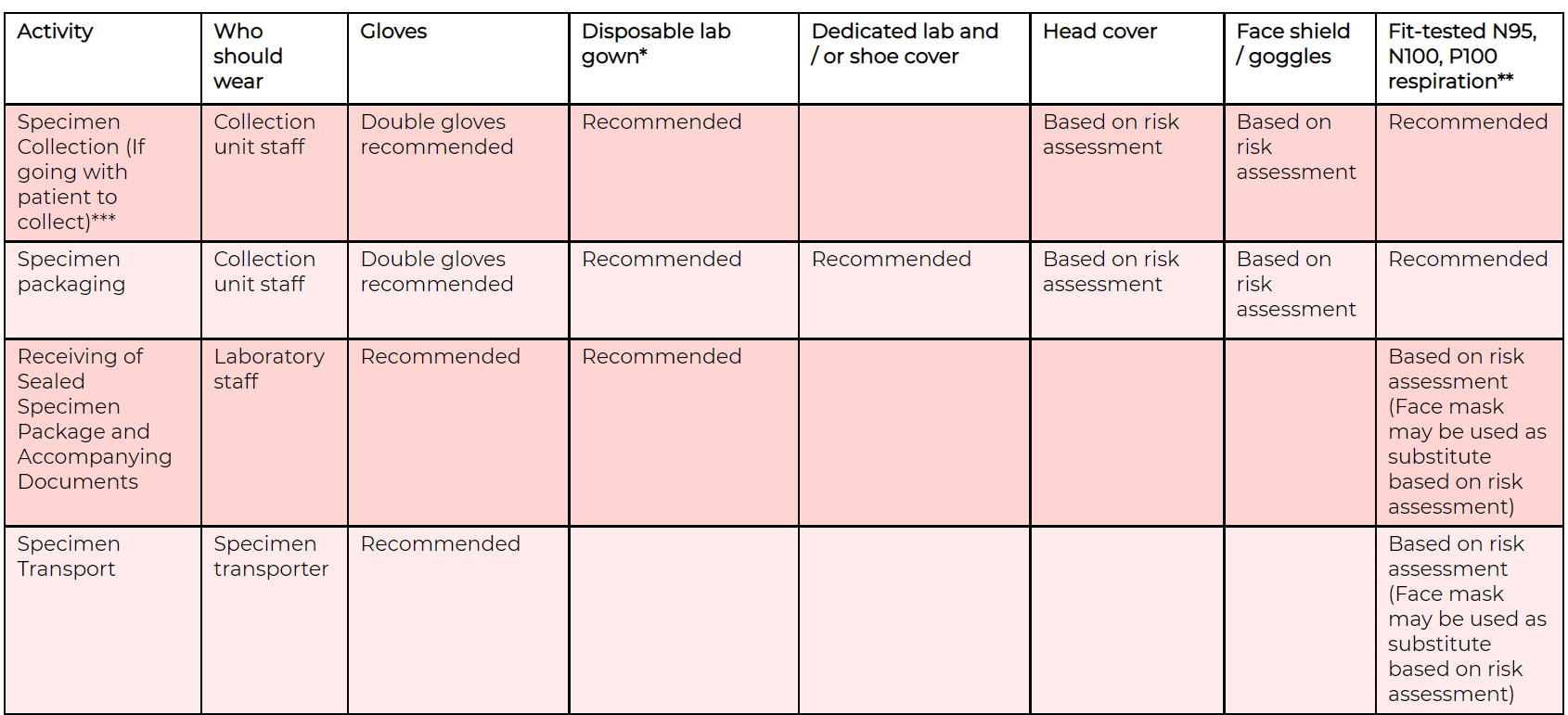 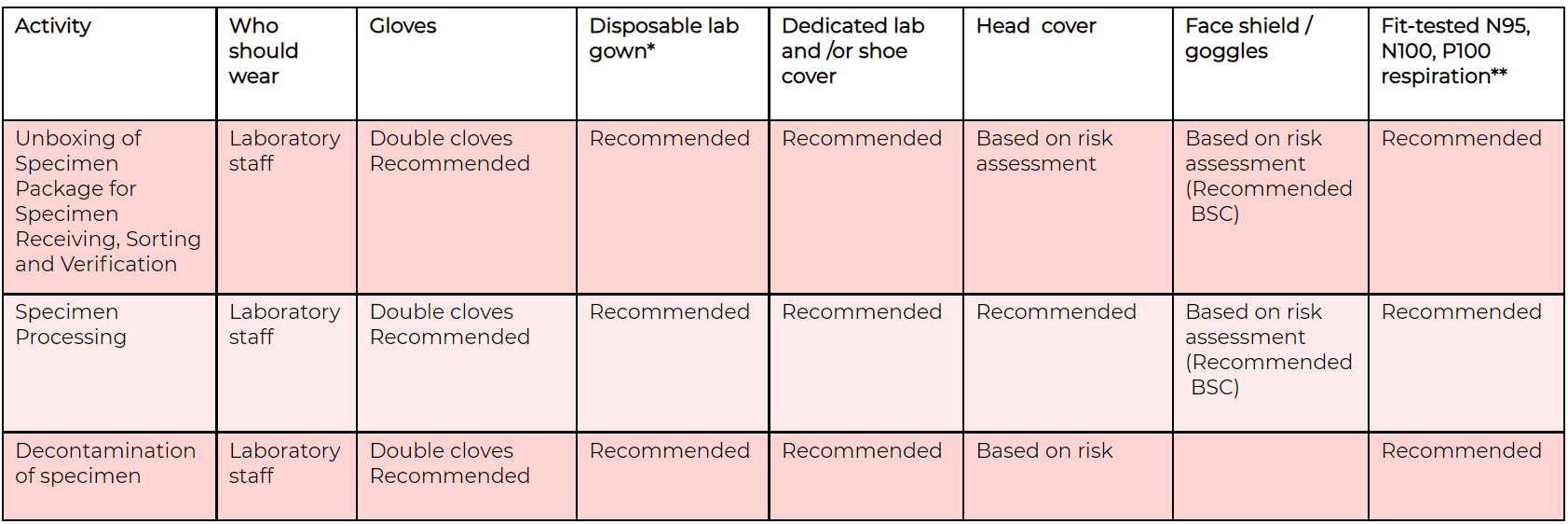 Notes:___________________________________________________________________________________________________________________________________________________________________________________________________________________________________________________________________________________________________________________________________________________________________________________________Proper Order of Donning PPENotes:___________________________________________________________________________________________________________________________________________________________________________________________________________________________________________________________________________________________________________________________________________________________________________________________PPE: Gloves and Shoes, Laboratory Coat and Gown, Respirators and Masks, Face Shields and GogglesNotes:___________________________________________________________________________________________________________________________________________________________________________________________________________________________________________________________________________________________________________________________________________________________________________________________Biosafety CabinetsBiosafety cabinets are categorized as Class I, Class II or Class III​Class II BSCs draw around 70% of purified air from the HEPA filter above the work area and around 30% air through the front grille.​Class II provides protection for the user, environment and the work area.​There are four types of Class II: A1, A2, B1 and B2​Class II, Type A2 BSCs are recommended for all TB work; however, they are not necessary for TruenatNotes:___________________________________________________________________________________________________________________________________________________________________________________________________________________________________________________________________________________________________________________________________________________________________________________________Performing Tests without BSCPoint of care assays, like Truenat, can be performed on the bench without BSC when local risks dictate that the following conditions are met:​Absorbent liner​Well-ventilated windows​Appropriate PPE​Well-trained staff on GMP​No rush or increase pressure in TAT​Validated infectious process is in placeNotes:___________________________________________________________________________________________________________________________________________________________________________________________________________________________________________________________________________________________________________________________________________________________________________________________Generating AerosolsHigh-risk procedures and practices that may increase the potential of creating aerosols (which then become droplet nuclei) includeMechanical (vortexing, centrifugation, shaking)Pouring/tippingPipettingNotes:___________________________________________________________________________________________________________________________________________________________________________________________________________________________________________________________________________________________________________________________________________________________________________________________Minimizing Aerosol FormationAllow enough contact time of liquefaction buffer to sample, including adequate standing time, which ensures:Adequate liquefaction of samples will enable complete exposure of TB bacilli to lysis buffer​Pipettable consistency of the sample to prevent forceful pipetting​Settlement of aerosols possibly produced during swirling/gentle mixingSteps for minimizing aerosol formation:Do not forcibly expel air from a pipette when aspirating the liquefied and lysed sputum samplePlace the pipette against the inner wall of the lysis buffer bottle when dispensing liquified sputum sampleDo not forcibly expel lysis buffer sample while dispensing into the cartridgeNotes:___________________________________________________________________________________________________________________________________________________________________________________________________________________________________________________________________________________________________________________________________________________________________________________________Managing and Responding to SpillsRecommended spill kit contents:Laboratory gowns (disposable) and gogglesBox of gloves (different sizes) and respirators (N95/FFP2)Paper towel, cotton wool or absorbent clothSoap and chloramine tabletsDustpan and sharp containerCommonly Used Disinfectants for Spills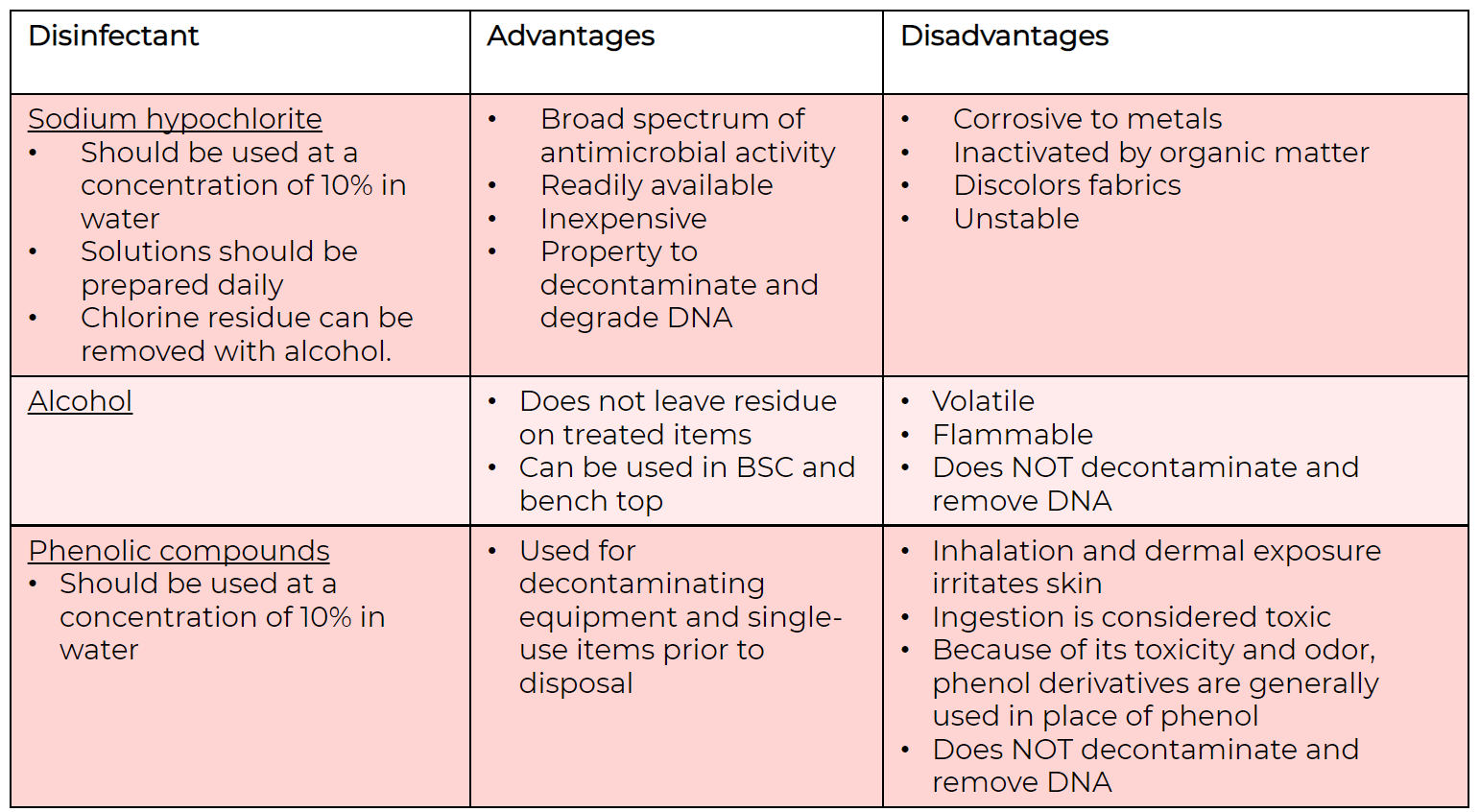 Notes:____________________________________________________________________________________________________________________________________________________________________________________________________________________________________________________________________________________________________________________________________________________________________________________________Laboratory Waste Management & DisposalWhere decontamination cannot be performed in the laboratory area or onsite:Package the contaminated waste in an approved (sealed and leak-proof) manner for transfer to another facility with decontamination capacity.Handle waste from testing (suspected or confirmed) TB patients as all other biohazardous waste in the laboratory.Completely soak waste materials in a 1:10 dilution of household bleach Disposal should be carried out following existing local and national regulations on management of healthcare wasteAll materials used should be considered contaminated!Notes:____________________________________________________________________________________________________________________________________________________________________________________________________________________________________________________________________________________________________________________________________________________________________________________________Mental Checklist for Biosafety and Risk ManagementCorrect PPEAdequate collection suppliesCollect the appropriate specimenUse appropriate collection material/equipmentPractice IPC during/after collectionLabel specimenDecide where to testIn house or refer? Referral contact and process Adequate material for storageAdequate material for packaging and shippingLabels and documentationAppropriate handling of medical wasteNotes:____________________________________________________________________________________________________________________________________________________________________________________________________________________________________________________________________________________________________________________________________________________________________________________________Useful Biosafety ResourcesWHO Tuberculosis Laboratory Biosafety Manual; Available at: https://www.who.int/publications/i/item/9789241504638 WHO Laboratory Biosafety Manual, 4th Edition; Available at: https://www.who.int/publications/i/item/9789240011311CDC Biosafety in Microbiological and Biomedical Laboratories (BMBL), 6th Edition; Available at: https://www.cdc.gov/labs/pdf/SF__19_308133-A_BMBL6_00-BOOK-WEB-final-3.pdf Specimen Collection                                                                                                                            Collecting a Good Quality SpecimenInduced or expectorated sputum samples may be usedSpot and morning sputum samples can be collected from each patientAlgorithm describes the collection of one initial specimen to be used for Truenat TB testing and the collection of additional specimens as neededSputum samples with contaminants such as betel nut, khat, tobacco, or food particles should be rejected.Notes:____________________________________________________________________________________________________________________________________________________________________________________________________________________________________________________________________________________________________________________________________________________________________________________________Packaging and Storing the SpecimenAll samples should be triple-packaged:Primary packaging Wrap the leak-proof container in cotton wool or paper towels in a sufficient quantity to absorb the entire contents in case of leaksSecondary packaging Place the wrapped container inside a secondary container, such as a self-sealing plastic bag or another containerPlace secondary container in a rack to prevent leakageTertiary packaging Place the secondary container and its contents in an approved safety cooler box or another appropriate container in an upright positionPlace a biohazard sign – with markings and labelling appropriate for the specimen category – on the tertiary container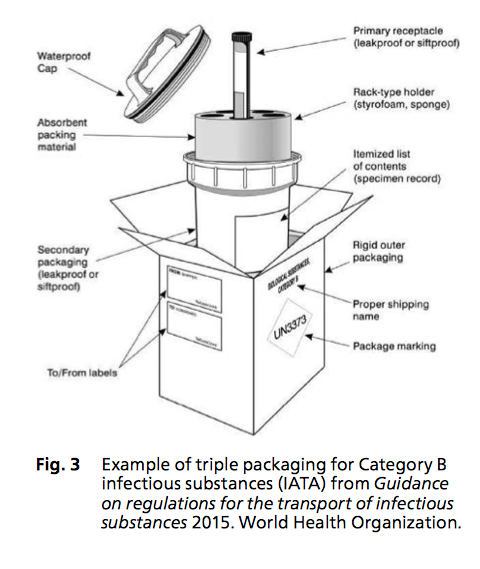 Samples should be stored in the fridge or a coolbox between 2°C to 8°C and transported to the testing lab. Lab FormsNotes:____________________________________________________________________________________________________________________________________________________________________________________________________________________________________________________________________________________________________________________________________________________________________________________________Integrated Specimen Referral SystemsA specimen referral system may need to be developed for Truenat.Truenat testing should be incorporated into larger diagnostic network specimen referral system.GLI’s Guide to TB Specimen Referral Systems and Integrated Networks provides guidance on establishing integrated solutions for specimen referral.Notes:____________________________________________________________________________________________________________________________________________________________________________________________________________________________________________________________________________________________________________________________________________________________________________________________Specimen Referral Transportation                                                                                                                        During transportation, samples should be kept between 2°C to 8°C in ice packs.Results ReportingElectronic reporting of didital results should be used where available followed by paper reportingTruenat testing sites MUST ensure that results are transmitted back to the requesting site or community HCW (no GX)Notes:____________________________________________________________________________________________________________________________________________________________________________________________________________________________________________________________________________________________________________________________________________________________________________________________Questions to Consider about Sample FlowHow are patients referred for TB screening and testing? Are patients referred from the community to the facility for TB Testing?____________________________________________________________________________________________________________________________________________________________________________________________________________________________________________________________________________________________________________________________________________________________________________________________Are samples collected at the community level and transported to the facility for testing or are they testing at the community level and TB patients referred to the facility for TB/DR-TB Rx initiation?____________________________________________________________________________________________________________________________________________________________________________________________________________________________________________________________________________________________________________________________________________________________________________________________How are diagnosed patients referred for TB/DR-TB clinical monitoring?____________________________________________________________________________________________________________________________________________________________________________________________________________________________________________________________________________________________________________________________________________________________________________________________Example of a Sample Referral System                                                                                    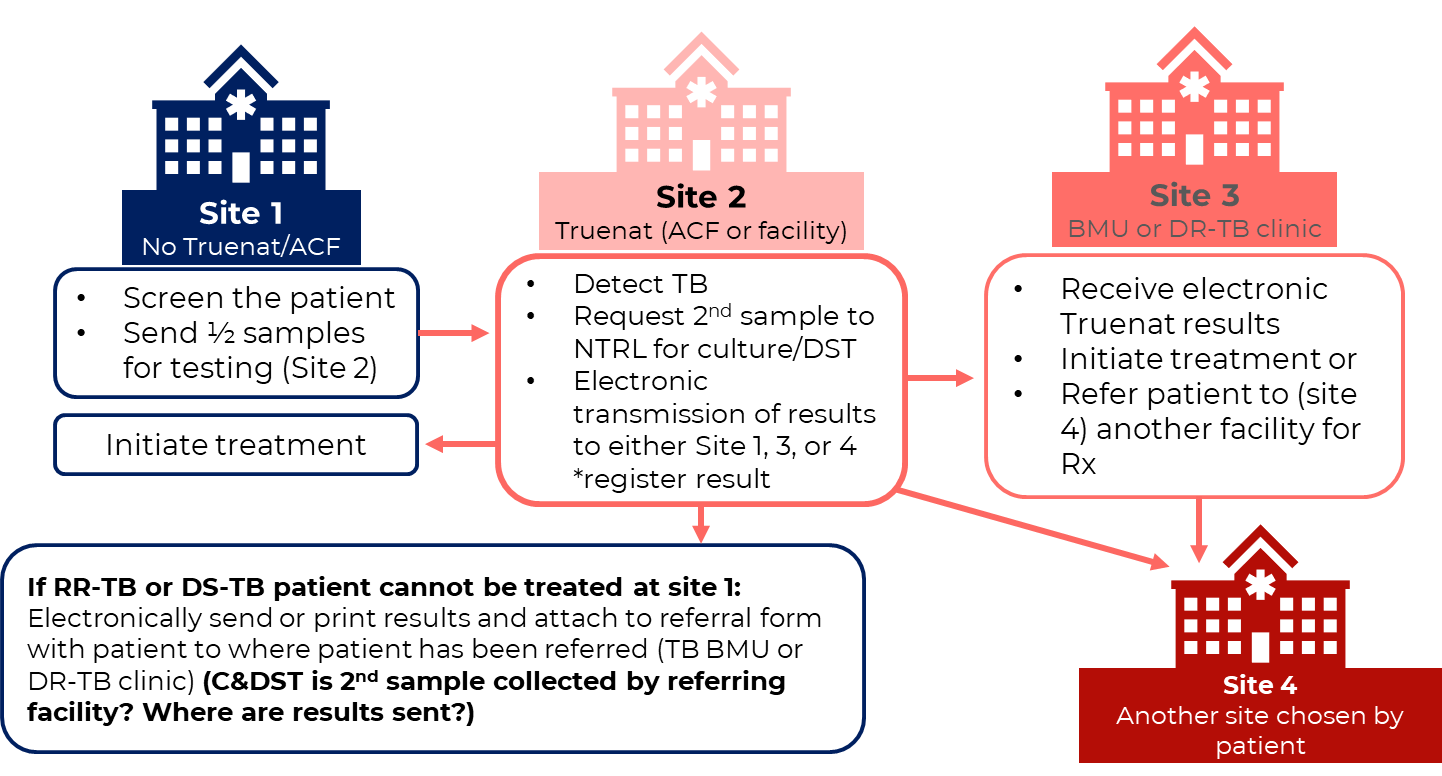 Notes:____________________________________________________________________________________________________________________________________________________________________________________________________________________________________________________________________________________________________________________________________________________________________________________________Summary                                                                                                                                            Biosafety​Biosafety is the safe handling and containment of infectious microorganisms and hazardous biological materials.​The main procedural risk in a TB laboratory is generation of aerosols.​Use of engineering controls, PPE, and administrative controls are important components of TB laboratory biosafety.Specimen Collection​Procedures for completing lab request forms, sputum collection, packaging, storage, and transportation is by collecting good quality specimens, using the algorithm to describe the collection of specimen and results reporting. ​Specimen Referral​When a specimen is not collected on site, you must store at the collection site following the appropriate temperature and transportation process.Notes:____________________________________________________________________________________________________________________________________________________________________________________________________________________________________________________________________________________________________________________________________________________________________________________________Notes:____________________________________________________________________________________________________________________________________________________________________________________________________________________________________________________________________________________________________________________________________________________________________________________________